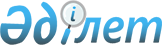 "Азаматтық хал актілерін мемлекеттік тіркеуді ұйымдастыру, азаматтық хал актілерінің жазбаларына өзгерістер енгізу, қалпына келтіру, күшін жою қағидаларын бекіту туралы" Қазақстан Республикасы Әділет министрінің 2015 жылғы 25 ақпандағы №112 бұйрығына өзгертулер енгізу туралыҚазақстан Республикасы Әділет министрінің м.а. 2022 жылғы 28 шілдедегі № 630 бұйрығы. Қазақстан Республикасының Әділет министрлігінде 2022 жылғы 29 шiлдеде № 28947 болып тіркелді.
      БҰЙЫРАМЫН:
      1. "Азаматтық хал актілерін мемлекеттік тіркеуді ұйымдастыру, азаматтық хал актілерінің жазбаларына өзгерістер енгізу, қалпына келтіру, күшін жою қағидаларын бекіту туралы" Қазақстан Республикасы Әділет министрінің 2015 жылғы 25 ақпандағы №112 бұйрығына (Нормативтік құқықтық актілердің мемлекеттік тізілімінде № 10764 болып тіркелген) мынадай өзгерістер мен толықтырулар енгізілсін:
      Азаматтық хал актілерін мемлекеттік тіркеуді ұйымдастыру, азаматтық хал актілерінің жазбаларына өзгерістер енгізу, қалпына келтіру, күшін жою қағидаларында:
      69-тармағы келесі редакцияда жазылсын:
      "69. Некеге отыруға (ерлі-зайыпты болуға) тілек білдірген адамдардың келісімі бойынша тіркеуші орган некені (ерлі-зайыптылықты) мемлекеттік тіркеу күнін тағайындайды, бұл туралы өтініште, сондай-ақ өтініштерді есепке алу журналында белгі қойылады. Неке (ерлі-зайыптылық) некеге тұруға (ерлі-зайыпты болуға) тілек білдірген тұлғалардың қатысуымен неке қию (ерлі-зайыпты болу) туралы бірлескен өтініш берілгеннен кейін келесі жұмыс күнінен бастап есептелетін күнтізбелік он бесінші күні тіркеледі. Егер мерзімнің аяқталуы жұмыс күніне тура келмесе, онда одан кейінгі жұмыс күні мерзімнің аяқталған күні болып есептеледі.
      Некеге отыратын (ерлі-зайыпты болатын) адамдардың бірлескен өтініші бойынша тиісті құжаттармен расталған (дәрігерлік-біліктілік комиссиясының жүктілік туралы анықтамасы, денсаулық жағдайы туралы анықтама, басқа да ерекше мән-жайларды растайтын анықтамалар) дәлелді себептер (жүктілік, баланың тууы, тараптардың бірінің өміріне тікелей қатер төнуі және басқа да ерекше мән-жайлар) болған кезде тіркеуші органның бастығы неке қиюды (ерлі-зайыпты болуды) мемлекеттік тіркеу мерзімін күнтізбелік он бес күн өткенге дейін қысқартады не бұл мерзiмдi ұзартады, бірақ ол күнтізбелік он бес күннен аспауға тиіс.
      Жекелеген жағдайларда неке қиюды (ерлі-зайыпты болуды) мемлекеттік тiркеудi күту мерзiмi неке қиюды (ерлі-зайыпты болуды) мемлекеттік тiркеуге кедергi келтіретін мән-жайлар болған кезде ғана тіркеуші органның бастамасы бойынша ұзартылуы мүмкiн.
      Күнтізбелік он бес күнді қысқарту туралы немесе ұлғайту туралы рұқсатты тіркеуші органның бастығы, ал ол болмаған кезде оның мiндетiн атқарушы адам неке қию (ерлі-зайыпты болу) туралы өтінішке қарар түрінде бередi.";
      Көрсетілген Қағидаларға 4, 13, 17, 21, 25, 27, 31, 35 қосымшалар осы бұйрыққа 1, 2, 3, 4, 5, 6, 7, 8 қосымшаларға сәйкес жаңа редакцияда жазылсын.
      2. Қазақстан Республикасы Әділет министрлігінің Тіркеу қызметі және заң қызметін ұйымдастыру департаменті заңнамада белгіленген тәртіппен:
      1) осы бұйрықтың мемлекеттік тіркелуін;
      2) осы бұйрықтың Қазақстан Республикасы Әділет министрлігінің интернет-ресурсында орналастырылуын қамтамасыз етсін.
      3. Осы бұйрықтың орындалуын бақылау жетекшілік ететін Қазақстан Республикасы Әділет вице-министріне жүктелсін.
      4. Осы бұйрық алғашқы ресми жарияланған күнінен кейін күнтізбелік он күн өткен соң қолданысқа енгізіледі. "Бала тууды тіркеу, оның ішінде азаматтық хал актілерінің жазбаларына өзгерістер, толықтырулар мен түзетулер енгізу" мемлекеттік көрсетілетін қызмет стандарты "Неке қиюды (ерлі-зайыптылықты) тіркеу, оның ішінде азаматтық хал актілері жазбаларына өзгерістер, толықтырулар мен түзетулер енгізу" мемлекеттік көрсетілетін қызмет стандартында "Некені (ерлі-зайыптылықты) бұзу, оның ішінде азаматтық хал актілері жазбаларына өзгерістер, толықтырулар мен түзетулер енгізу" мемлекеттік көрсетілетін қызмет стандарты "Атын, әкесінің атын, тегін ауыстыруды тіркеу, оның ішінде азаматтық хал актілері жазбаларына өзгерістер, толықтырулар мен түзетулер енгізу" мемлекеттік көрсетілетін қызмет стандарты "Қайтыс болуды тіркеу, оның ішінде азаматтық хал актілері жазбаларына өзгерістерді, толықтырулар мен түзетулерді енгізу" мемлекеттік көрсетілетін қызмет стандарты "Азаматтық хал актілерінің жазбаларын қалпына келтіру" мемлекеттік көрсетілетін қызмет стандарты "Азаматтық хал актілері жазбаларын жою" мемлекеттік көрсетілетін қызмет стандарты "Азаматтық хал актілерін тіркеу туралы қайталама куәліктер немесе анықтамалар беру" мемлекеттік көрсетілетін қызмет стандарты
					© 2012. Қазақстан Республикасы Әділет министрлігінің «Қазақстан Республикасының Заңнама және құқықтық ақпарат институты» ШЖҚ РМК
				
                  Қазақстан Республикасы             Әділет министрінің м.а.

А. Муканова
"КЕЛІСІЛДІ"Қазақстан РеспубликасыЦифрлық даму, инновацияларжәне аэроғарыш өнеркәсібі министрлігі
Қазақстан Республикасы
Әділет министрінің м.а.
2022 жылғы 28 шілдедегі
№ 630 Бұйрыққа
1-қосымша
Азаматтық хал актілерін
мемлекеттік тіркеу, азаматтық
хал актілері жазбаларына
өзгерістер енгізу, қалпына
келтіру, жоюды ұйымдастыру
Қағидаларына
4-қосымша
"Бала тууды тіркеу, оның ішінде азаматтық хал актілерінің жазбаларына өзгерістер, толықтырулар мен түзетулер енгізу" мемлекеттік көрсетілетін қызмет cтандарты
Мемлекеттік көрсетілетін қызметтің кіші түрінің атауы:
1. Баланың тууын тіркеу;
2. Туу туралы акт жазбасына өзгерістер, толықтырулар мен түзетулер енгізу.
"Бала тууды тіркеу, оның ішінде азаматтық хал актілерінің жазбаларына өзгерістер, толықтырулар мен түзетулер енгізу" мемлекеттік көрсетілетін қызмет cтандарты
Мемлекеттік көрсетілетін қызметтің кіші түрінің атауы:
1. Баланың тууын тіркеу;
2. Туу туралы акт жазбасына өзгерістер, толықтырулар мен түзетулер енгізу.
"Бала тууды тіркеу, оның ішінде азаматтық хал актілерінің жазбаларына өзгерістер, толықтырулар мен түзетулер енгізу" мемлекеттік көрсетілетін қызмет cтандарты
Мемлекеттік көрсетілетін қызметтің кіші түрінің атауы:
1. Баланың тууын тіркеу;
2. Туу туралы акт жазбасына өзгерістер, толықтырулар мен түзетулер енгізу.
1
Қызмет берушінің атауы
Нұр-Сұлтан және Алматы, Шымкент қалаларының, аудандардың және облыстық маңызы бар қалалардың ЖАО (бұдан әрі – көрсетілетін қызметті беруші).
2
Мемлекеттік қызметті ұсыну тәсілдері (кіру арналары)
1) Мемлекеттік корпорация арқылы:
Баланың тууын тіркеу;
Туу туралы акт жазбасына өзгерістер, толықтырулар мен түзетулер енгізу.
2) Нұр-Сұлтан, Алматы және Шымкент қалаларының, аудандардың және облыстық маңызы бар қалалардың, қаладағы аудандардың, аудандық маңызы бар қалалардың ЖАО, кенттердің, ауылдардың, ауылдық округтердің әкімдері:
Баланың тууын тіркеу;
Туу туралы акт жазбасына өзгерістер, толықтырулар мен түзетулер енгізу.
3) "электрондық үкіметтің" веб-порталы:
Баланың тууын тіркеу;
Туу туралы акт жазбасына өзгерістер, толықтырулар мен түзетулер енгізу.
4) ұялы байланыстың абоненттік құрылғысы:
Баланың тууын тіркеу.
3
Мемлекеттік қызметтік көрсету мерзімі
көрсетілетін қызметті берушіге, Мемлекеттік корпорацияға құжаттар топтамасын тапсырған сәттен бастап:
тууды тіркеу үшін-2 (екі) жұмыс күні;
әке болуды анықтау немесе ұл (қыз) асырап алу кезінде өзгерістер, толықтырулар енгізу - 1 (бір) жұмыс күні;
азаматтық хал акт жазбасына өзгерістер, толықтырулар мен түзетулер енгізу - 5 (бес) жұмыс күні;
АХАЖ АЖ-де акт жазба болмаған кезде қызмет көрсету мерзімі күнтізбелік 3 (үш) күн ішінде көрсетілетін қызметті алушыны хабардар ете отырып, күнтізбелік 15 (он бес) күннен аспайтын мерзімге ұзартылады (Мемлекеттік корпорация арқылы түскен өтінішті қарау мерзімі ұзартылған кезде, көрсетілетін қызметті беруші мемлекеттік қызметті көрсету нәтижесін Мемлекеттік корпорацияға жолдайды);
портал арқылы берген кезде - өтінішті қабылдауды растау туралы хабарлама 1 (бір) жұмыс күні ішінде жеке кабинетке жіберіледі;
Құжаттар топтамасын тапсыру үшін күтудің рұқсат етілген ең ұзақ уақыты-20 (жиырма) минут.
Көрсетілетін қызметті алушыға қызмет көрсетудің рұқсат етілген ең ұзақ уақыты - 20(жиырма) минут.
4
Мемлекеттік қызметтік көрсету нысаны
Электронды (ішінара автоматтандырылған):
Баланың тууын тіркеу;
Туу туралы акт жазбасына өзгерістер, толықтырулар мен түзетулер енгізу.
Қағаз түрінде:
Баланың тууын тіркеу;
Туу туралы акт жазбасына өзгерістер, толықтырулар мен түзетулер енгізу.
проактивті:
Баланың тууын тіркеу.
"бір өтініш" қағидаты бойынша көрсетілетін:
Баланың тууын тіркеу.
5
Көрсетілетін мемлекеттік қызмет нәтижесі
1) туу туралы куәлік, өзгерістер, толықтырулар және түзетулер енгізілген туу туралы қайталама куәлік;
2) мемлекеттік қызмет көрсетуден бас тарту туралы дәлелді жауап.
Мемлекеттік қызметті көрсету нәтижесін ұсыну нысаны: қағаз түрінде, электронды түрде, цифрлық құжаттар сервисінде қалыптастырылған цифрлық құжат.
6
Қазақстан Республикасының заңнамаларына сәйкес, мемлекеттік қызмет алушыдан мемлекеттік қызмет көрсету кезінде алынатын төлем мөлшері
1. Тууды мемлекеттік тіркеу тегін көрсетіледі;
2. Қазақстан Республикасы Салық және бюджетке төленетін басқа да міндетті төлемдер туралы (Салық кодексі) кодексінің (бұдан әрі – Салық кодексі) 612-бабына сәйкес азаматтық хал актiлерiн тiркегенi үшiн мемлекеттiк баж мөлшерлемелері
1) азаматтық хал актiлерiнің жазбаларын, әке болуды анықтауға және бала асырап алуға байланысты өзгерістер, толықтырулар енгізуді қоспағанда, өзгертуге, толықтыруға, түзетуге және қалпына келтiруге байланысты куәлiктер бергенi үшiн – 0,5 АЕК;
2) шетел азаматтарының бала асырап алуы кезінде тууды мемлекеттік тіркеу туралы акт жазбасына өзгерістер, толықтырулар енгізгені үшін немесе дербес деректерінің өзгеруіне байланысты тууды мемлекеттік тіркегені үшiн – 2 АЕК.
Азаматтық хал актiлерiн тiркеген кезде мыналар растайтын құжаттарын көрсеткен кезде мемлекеттiк баж төлеуден босатылады:
3. Салық кодексінің 618-бабына сәйкес азаматтық хал актiлерiн тiркеген кезде мыналар растайтын құжаттарын көрсеткен кезде мемлекеттiк баж төлеуден босатылады: Ұлы Отан соғысының ардагерлері, жеңілдіктер бойынша Ұлы Отан соғысының ардагерлеріне теңестірілген ардагерлер және басқа мемлекеттердің аумағындағы ұрыс қимылдарының ардагерлері, Ұлы Отан соғысы жылдарында тылдағы қажырлы еңбегі мен мінсіз әскери қызметі үшін бұрынғы КСР Одағының ордендерімен және медальдарымен наградталған адамдар, 1941 жылғы 22 маусым – 1945 жылғы 9 мамыр аралығында кемінде алты ай жұмыс істеген (қызмет өткерген) және Ұлы Отан соғысы жылдарында тылдағы қажырлы еңбегі мен мінсіз әскери қызметі үшін бұрынғы КСР Одағының ордендерімен және медальдарымен наградталмаған адамдар, мүгедектігі бар адамдар, сондай-ақ бала жасынан мүгедектігі бар адамдардың, мүгедектігі бар баланың ата-анасының бірі, қорғаншылар (қамқоршылар), мемлекеттiк ұйымдар - туу туралы куәлiктер тiркелгенi және қайтадан берілгенi үшін;
2) жеке тұлғалар - азаматтық хал актiлерiн тiркеу кезiнде жiберiлген қателерге байланысты азаматтық хал актілерінің жазбалары өзгертілген, толықтырылған, қалпына келтірілген және түзетiлген кезде өздеріне куәлiктер берілгенi үшiн;
3) жеке тұлғалар - ұл бала (қыз бала) асырап алуға және әкесін анықтауға байланысты туу туралы куәліктер қайтадан берілгені үшін.
7
Жұмыс кестесі
1) көрсетілетін қызметті беруші – демалыс және мереке күндерінен басқа, дүйсенбіден бастап жұманы қоса алғанда, сағат 9.00-ден 17.30-ға дейін, түскі үзіліс сағат 13.00-ден 14.30-ға дейін.
Мемлекеттік қызмет алдын ала жазылусыз және жеделдетіп қызмет көрсетусіз кезек күту тәртібімен көрсетіледі;
2) Мемлекеттік корпорация – еңбек заңнамасына сәйкес жексенбі және мереке күндерін қоспағанда, дүйсенбіден бастап сенбіні қоса алғанда, белгіленген жұмыс кестесіне сәйкес түскі үзіліссіз сағат 9.00-ден 20.00-ге дейін.
Қабылдау жеделдетіп қызмет көрсетусіз "электрондық" кезек тәртібімен жүзеге асырылады, электрондық кезекті портал арқылы брондауға болады;
3) портал - жөндеу жұмыстарын жүргізуге байланысты техникалық үзілістерді қоспағанда, тәулік бойы (көрсетілетін қызметті алушы жұмыс уақыты аяқталғаннан кейін, демалыс және мереке күндері жүгінген кезде, өтінішті қабылдау және мемлекеттік қызмет көрсету нәтижесін беру келесі жұмыс күні жүзеге асырылады).
8
Мемлекеттік қызмет көрсету үшін қажетті құжаттар тізбесі
Тууды мемлекеттік тіркеу үшін қажетті құжаттардың тізбесі:
1) осы Қағидаларға 5-қосымшасына сәйкес нысан бойынша туу туралы өтініш;
2) ата-анасының немесе нотариалды куәландырылған сенімхат бойынша өкілінің жеке басты куәландыратын құжаты немесе цифрлық құжаттар сервисінен электрондық құжат (жеке басын сәйкестендіру үшін);
3) ата-анасының неке қию (ерлі-зайыпты болу) туралы куәлігінің көшірмесі (акт Қазақстан Республикасының шегінен тыс жерлерде тіркелген кезде және АХАЖ АЖ мәліметтер болмаған жағдайда);
4) көрсетілетін қызметті алушының өкілі жүгінген жағдайда нотариалды куәландырылған сенімхат;
Шетелдіктер, азаматтығы жоқ тұлғалар қосымша:
- Қазақстан Республикасында тұрақты тұратын шетелдік шетелдіктің Қазақстан Республикасында тұруға ықтиярхатын ұсынады;
- Қазақстан Республикасында тұрақты тұратын азаматтығы жоқ тұлға тұрғылықты жері бойынша тіркеу туралы Қазақстан Республикасы ішкі істер органдарының белгісі бар азаматтығы жоқ тұлғаның куәлігін ұсынады;
- Қазақстан Республикасында уақытша болатын шетелдік немесе азаматтығы жоқ тұлға азаматы болып табылатын елдің немесе азаматтығы жоқ тұлғаның тұрақты тұратын мемлекетінің құзыретті органдары берген оның жеке басын куәландыратын құжаты және олардың мәтінінің қазақ немесе орыс тіліндегі нотариалды түрде куәландырған аудармасын ұсынады.
Шетелдіктің, азаматтығы жоқ тұлғаның жеке басын куәландыратын құжаттарының мәтіні аудармасының дұрыстығы шетел азаматы болып табылатын мемлекеттің немесе азаматтығы жоқ тұлға тұрақты тұратын мемлекеттің дипломатиялық өкілдігінде немесе консулдық мекемесінде не сыртқы саяси ведомствосында куәландырылуы мүмкін.
Бір жасқа толған және одан да асқан баланың тууын мемлекеттік тіркеу туралы өтінішке қосымша туу туралы медициналық куәлік (ол электрондық түрде болмаған жағдайда) қоса беріледі.
Көрсетілетін қызметті берушілер цифрлық құжаттарды "электрондық үкімет" веб-порталында тіркелген пайдаланушының ұялы байланысының абоненттік нөмірі арқылы ұсынылған құжат иесінің келісімі болған жағдайда, іске асырылған интеграция арқылы цифрлық құжаттар сервисінен бір реттік паролді беру арқылы немесе "электрондық үкімет" веб-порталының хабарламасына жауап ретінде қысқа мәтіндік хабарлама жіберу арқылы алады.
Порталға жүгінген кезде:
1) көрсетілетін қызметті алушының ЭЦҚ-сымен куәландырылған немесе ұялы байланыс операторы ұсынған көрсетілетін қызметті алушының абоненттік нөмірін тіркеген және порталдың есептік жазбасына қосқан жағдайда, бір реттік парольмен куәландырылған электрондық өтініш;
2) Қазақстан Республикасында тіркелген азаматтық хал актілерін мемлекеттік тіркеу туралы мәліметтер;
3) ата-анасының Қазақстан Республикасынан тыс жерлерде берілген, заңдастырылған немесе апостиль мөртабаны бар, орыс немесе мемлекеттік тілге нотариалды куәландырылған аудармасы бар неке (ерлі-зайыптылықты) қию немесе бұзу туралы куәліктердің сканерленген көшірмесі.
Көрсетілетін қызметті алушы Мемлекеттік корпорацияға жүгінген кезде туу туралы акт жазбасына өзгерістер, толықтырулар мен түзетулер енгізу үшін (әке (ана) болуды анықтау, бала асырап алу кезінде өзгерістер, толықтырулар енгізуді қоспағанда) қажетті құжаттардың тізбесі:
1) осы Қағидаларға 24-қосымшаға сәйкес нысан бойынша өзгерістер, толықтырулар мен түзетулер енгізу туралы өтініш;;
2) жеке басты куәландыратын құжат немесе цифрлық құжаттар сервисінен электрондық құжат (сәйкестендіру үшін);
3) туу туралы куәлік, жоғалған жағдайда оның жоғалғаны туралы көрсету және азаматтық хал актілерін мемлекеттік тіркеу туралы мәліметтер;
4) Қазақстан Республикасынан тыс жерлерде берілген, заңдастырылған немесе апостиль мөртабаны бар, нотариалды куәландырылған орыс немесе мемлекеттік тілге аудармасы бар, туу туралы акт жазбасына өзгерістер, толықтырулар мен түзетулер енгізу қажеттігін растайтын азаматтық хал актілерін мемлекеттік тіркеу туралы куәліктердің көшірмелері;
5) өзгерістер, толықтырулар мен түзетулер енгізу қажеттігін растайтын құжаттар туралы мәліметтер (ҚР аумағында тіркелген азаматтық хал актілері туралы мәліметтер, өзгерістер, түзетулер, толықтырулар енгізу туралы, заңды фактіні және т. б. анықтау туралы сот шешімі жөнінде мәліметтер);
6) мемлекеттік баждың бюджетке төленгенін растайтын құжат немесе салық жеңілдіктерін беру үшін негіз болып табылатын құжат (оны төлеу қажет болған жағдайда);
7) көрсетілетін қызметті алушының өкілі жүгінген жағдайда нотариалды куәландырылған сенімхат.
Көрсетілетін қызметті алушы көрсетілетін қызметті берушіге жүгінген кезде туу туралы акт жазбасына өзгерістер, толықтырулар мен түзетулер енгізу үшін қажетті құжаттардың тізбесі:
1) осы Қағидаларға 8, 9, 10, 12, 24-қосымшаға сәйкес нысан бойынша әке (ана) болуды анықтау туралы, өзін баланың әкесі деп танитын адамның өтініші бойынша әке (ана) болуды анықтау туралы, сот шешімі бойынша әке (ана) болуды анықтау туралы, бала асырап алу туралы, өзгерістер, толықтырулар мен түзетулер енгізу туралы өтініш (бала асырап алу туралы););
2) жеке басты куәландыратын құжат немесе цифрлық құжаттар сервисінен электрондық құжат (сәйкестендіру үшін);
3) туу туралы куәлік, жоғалған жағдайда оның жоғалғаны туралы көрсету және азаматтық хал актілерін мемлекеттік тіркеу туралы мәліметтер;
4) өзгерістер, толықтырулар мен түзетулер енгізу қажеттігін растайтын құжаттар туралы мәліметтер (бала асырап алу, әке болуды анықтау туралы сот шешімі туралы мәліметтер; бала асырап алудың күшін жою немесе жарамсыз деп тану туралы сот шешімі туралы мәліметтер; әке болуды анықтау кезінде әкесінің өтінішінде көрсетілген негіздемеге байланысты анасының болмау мән-жайын растайтын құжаттар: анасының қайтыс болуы туралы азаматтық хал актілерін тіркеу туралы мәліметтер (Қазақстан Республикасының аумағында); анасын әрекетке қабілетсіз деп тану туралы, оны қайтыс болды деп жариялау туралы, анасын ата-ана құқықтарынан айыру не шектеу туралы сот шешімі туралы мәліметтер; анасының тұрғылықты жерін анықтау мүмкін еместігі туралы анықтама, өзгерістер, түзетулер, толықтырулар енгізу туралы, заңды фактіні және т. б. анықтау туралы сот шешімі жөнінде мәліметтер);
5) туу туралы акт жазбасына өзгерістер, толықтырулар мен түзетулер енгізу қажеттігін растайтын, Қазақстан Республикасынан тыс жерлерде берілген, заңдастырылған немесе апостиль мөртабаны бар, орыс немесе мемлекеттік тілге нотариалды куәландырылған аудармасы бар азаматтық хал актілерін мемлекеттік тіркеу туралы куәліктердің көшірмелері;
6) мемлекеттік баждың бюджетке төленгенін растайтын құжат немесе салық жеңілдіктерін беру үшін негіз болып табылатын құжат (оны төлеу қажет болған жағдайда);
7) көрсетілетін қызметті алушының өкілі жүгінген жағдайда нотариалды куәландырылған сенімхат.
Бала туғанға дейін әке болуды анықтау туралы өтініш берілген жағдайда-медициналық ұйым немесе жеке практикамен айналысатын дәрігер берген анасының жүктілігін растайтын медициналық анықтама.
Егер әке болуды анықтау тууды мемлекеттік тіркеумен бір мезгілде жүргізілсе, баланың туу туралы куәлігі талап етілмейді.
Көрсетілетін қызметті берушілер цифрлық құжаттарды "электрондық үкімет" веб-порталында тіркелген пайдаланушының ұялы байланысының абоненттік нөмірі арқылы ұсынылған құжат иесінің келісімі болған жағдайда, іске асырылған интеграция арқылы цифрлық құжаттар сервисінен бір реттік паролді беру арқылы немесе "электрондық үкімет" веб-порталының хабарламасына жауап ретінде қысқа мәтіндік хабарлама жіберу арқылы алады.
Туу туралы акт жазбасына өзгерістер, толықтырулар мен түзетулер енгізу үшін порталға жүгінген кезде:
1) көрсетілетін қызметті алушының ЭЦҚ-сымен куәландырылған немесе үялы байланыс операторы ұсынған көрсетілетін қызметті алушының абоненттік нөмірін тіркеген және порталдың есептік жазбасына қосқан жағдайда бір реттік парольмен куәландырылған электрондық өтініш;
2) ҚР-да тіркелген азаматтық хал актілерін мемлекеттік тіркеу туралы мәліметтер;
3) өзгерістер, толықтырулар мен түзетулер енгізу қажеттігін растайтын құжаттар туралы мәліметтер (бала асырап алу, әке болуды анықтау туралы сот шешімі туралы мәліметтер; бала асырап алудың күшін жою немесе жарамсыз деп тану туралы сот шешімі туралы мәліметтер; әке болуды анықтау кезінде әкесінің өтінішінде көрсетілген негіздемеге байланысты анасының болмау мән-жайын растайтын құжаттар: анасының қайтыс болуы туралы азаматтық хал актілерін тіркеу туралы мәліметтер (Қазақстан Республикасының аумағында); әрекетке қабілетсіз деп тану туралы, оны қайтыс болды деп жариялау туралы, анасын ата-ана құқықтарынан айыру не шектеу туралы сот шешімі туралы мәліметтер; анасының тұрғылықты жерін анықтау мүмкін еместігі туралы анықтама, өзгерістер, түзетулер, толықтырулар енгізу туралы заңды фактіні және т. б. анықтау туралы сот шешімі жөнінде мәліметтер);
4) Қазақстан Республикасынан тыс жерлерде берілген, заңдастырылған немесе апостиль мөртабаны бар, нотариалды куәландырылған орыс немесе мемлекеттік тілге аудармасы бар, туу туралы акт жазбасына өзгерістер, толықтырулар мен түзетулер енгізу қажеттігін растайтын азаматтық хал актілерін мемлекеттік тіркеу туралы куәліктердің сканерленген көшірмелері;
5) ЭҮТШ арқылы төленген жағдайларды қоспағанда, мемлекеттік баждың бюджетке төленгенін растайтын құжат;
6) туу туралы куәлік (көрсетілетін қызметті алушыға туу туралы жаңа куәлікті алған кезде ұсынылады), жоғалған жағдайда оның жоғалғаны туралы және азаматтық хал актілерін мемлекеттік тіркеу туралы мәліметтерді көрсету қажет.
9
Қазақстан Республикасының Заңнамасына сәйкес мемлекеттік қызмет көрсетуден бас тарту негіздемелері
1) мемлекеттік қызметті алу үшін көрсетілетін қызметті алушы ұсынған құжаттардың және (немесе) оларда қамтылған деректердің (мәліметтердің) дәйексіздігі анықталуы;
2) көрсетілетін қызметті алушының және (немесе) мемлекеттік қызметті көрсету үшін қажетті ұсынылған материалдардың, объектілердің, деректер мен мәліметтердің Қазақстан Республикасының нормативтік құқықтық актілерінде белгіленген талаптарға сәйкес келмеуі.
Қазақстан Республикасының заңдарында мемлекеттік қызметтер көрсетуден бас тарту үшін өзге де негіздер белгіленуі мүмкін.
10
Көрсетілетін мемлекеттік қызмет көрсету ерекшеліктері ескерілген өзге де талаптар, оның ішінде мемлекеттік корпорация арқылы және электрондық нысанда
Заңнамада белгіленген тәртіппен өзіне-өзі қызмет көрсету, өз бетінше жүріп-тұру, бағдарлану, қабілетін толық немесе ішінара жоғалту мүмкіндігі бар көрсетілетін қызметті алушыларға мемлекеттік қызметті көрсету үшін құжаттарды қабылдауды Мемлекеттік корпорация қызметкері 1414, 8 800 080 7777 Бірыңғай байланыс орталығы арқылы өтініш жасау арқылы тұрғылықты жеріне барып жүргізеді.
Көрсетілетін қызметті алушының ЭЦҚ болған жағдайда Мемлекеттік көрсетілетін қызметті портал арқылы электрондық нысанда алуға мүмкіндігі бар.
Көрсетілетін қызметті алушының мемлекеттік қызметті көрсету тәртібі мен мәртебесі туралы ақпаратты қашықтықтан қол жеткізу режимінде порталдағы "жеке кабинеті", көрсетілетін қызметті берушінің анықтамалық қызметтері, сондай-ақ "1414", 8-800-080-7777 Бірыңғай байланыс орталығы арқылы алуға мүмкіндігі бар.
Үшінші тұлғалардың қызметті алу шарттары:
Порталдағы "жеке кабинеттен" ұсынылған мәліметтер сұралатын тұлғаның, сондай-ақ порталда тіркелген субъектінің ұялы байланысының абоненттік нөмірі арқылы портал хабарламасына жауап ретінде бір реттік пароль беру жолымен немесе қысқа мәтіндік хабарлама жіберу жолымен келіскен жағдайда үшінші тұлғалардың электрондық сұрау салуы.
Мемлекеттік қызмет – тууды тіркеу бөлігінде проактивті түрде көрсетіледі.
Көрсетілетін қызметті алушының таңдауы бойынша тууды мемлекеттік тіркеу "Бала бір жасқа толғанға дейін оның күтіміне байланысты табысынан айырылу жағдайы бойынша әлеуметтік төлем тағайындау", "Мектепке дейінгі ұйымдарға жіберу үшін мектеп жасына дейінгі балаларды (6 жасқа дейін) кезекке қою" және "Бала туғанда берілетін және бала күтімі бойынша жәрдемақыларды тағайындау" мемлекеттік қызметтерімен жиынтықта "бір өтініш" қағидасы бойынша көрсетіледі.".
Цифрлық құжаттар сервисі мобилді қосымшада авторландырылған пайдаланушылар үшін қолжетімді
Цифрлық құжатты пайдалану үшін электрондық-цифрлық қолтаңбаны немесе бір реттік паролді пайдалана отырып, мобилді қосымшада авторландырудан өту, одан әрі "цифрлық құжаттар" бөліміне өтіп, қажетті құжатты таңдау қажет.Бұйрыққа 2-қосымша
Азаматтық хал актілерін
мемлекеттік тіркеу, азаматтық
хал актілері жазбаларына
өзгерістер енгізу, қалпына
келтіру, жоюды ұйымдастыру
Қағидаларына
13-қосымша
"Неке қиюды (ерлі-зайыптылықты) тіркеу, оның ішінде азаматтық хал актілері жазбаларына өзгерістер, толықтырулар мен түзетулер енгізу" мемлекеттік көрсетілетін қызмет cтандарты
Мемлекеттік көрсетілетін қызметтің кіші түрінің атауы:
1. Неке қиюды (ерлі-зайыптылықты) тіркеу;
2. Неке қию (ерлі-зайыптылық) туралы акт жазбасына өзгерістер, толықтырулар мен түзетулер енгізу;
3. Неке (ерлі-зайыптылық) жасын төмендету қажет болған кезде неке қиюды (ерлі-зайыптылықты) тіркеу.
"Неке қиюды (ерлі-зайыптылықты) тіркеу, оның ішінде азаматтық хал актілері жазбаларына өзгерістер, толықтырулар мен түзетулер енгізу" мемлекеттік көрсетілетін қызмет cтандарты
Мемлекеттік көрсетілетін қызметтің кіші түрінің атауы:
1. Неке қиюды (ерлі-зайыптылықты) тіркеу;
2. Неке қию (ерлі-зайыптылық) туралы акт жазбасына өзгерістер, толықтырулар мен түзетулер енгізу;
3. Неке (ерлі-зайыптылық) жасын төмендету қажет болған кезде неке қиюды (ерлі-зайыптылықты) тіркеу.
"Неке қиюды (ерлі-зайыптылықты) тіркеу, оның ішінде азаматтық хал актілері жазбаларына өзгерістер, толықтырулар мен түзетулер енгізу" мемлекеттік көрсетілетін қызмет cтандарты
Мемлекеттік көрсетілетін қызметтің кіші түрінің атауы:
1. Неке қиюды (ерлі-зайыптылықты) тіркеу;
2. Неке қию (ерлі-зайыптылық) туралы акт жазбасына өзгерістер, толықтырулар мен түзетулер енгізу;
3. Неке (ерлі-зайыптылық) жасын төмендету қажет болған кезде неке қиюды (ерлі-зайыптылықты) тіркеу.
1
Қызмет берушінің атауы
Нұр-Сұлтан және Алматы, Шымкент қалаларының, аудандардың және облыстық маңызы бар қалалардың ЖАО (бұдан әрі – көрсетілетін қызметті беруші).
2
Мемлекеттік қызметті ұсыну тәсілдері (кіру арналары)
1) көрсетілетін қызметті беруші арқылы:
Неке қиюды (ерлі-зайыптылықты) тіркеу;
Неке қию (ерлі-зайыптылық) туралы акт жазбасына өзгерістер, толықтырулар мен түзетулер енгізу;
Неке (ерлі-зайыптылық) жасын төмендету қажет болған кезде неке қиюды (ерлі-зайыптылықты) тіркеу.
2) қаладағы аудандардың, аудандық маңызы бар қалалардың ЖАО, кенттердің, ауылдардың,ауылдық округтердің әкімдері:
Неке қиюды (ерлі-зайыптылықты) тіркеу;
Неке қию (ерлі-зайыптылық) туралы акт жазбасына өзгерістер, толықтырулар мен түзетулер енгізу;
Неке (ерлі-зайыптылық) жасын төмендету қажет болған кезде неке қиюды (ерлі-зайыптылықты) тіркеу.
3) портал арқылы:
Неке қиюды (ерлі-зайыптылықты) тіркеу;
Неке қию (ерлі-зайыптылық) туралы акт жазбасына өзгерістер, толықтырулар мен түзетулер енгізу;
3
Мемлекеттік қызметтік көрсету мерзімі
көрсетілетін қызметті берушіге құжаттар топтамасын тапсырған сәттен бастап неке қиюды (ерлі-зайыпты болуды) тіркеу көрсетілетін қызметті берушіге өтініш берген күннен бастап күнтізбелік он бес күн өткен соң жүргізіледі (қабылдау күні мемлекеттік қызмет көрсету мерзіміне кірмейді);
некеге отыратын (ерлі-зайыпты болатын) адамдардың бірлескен өтініші бойынша тиісті құжаттармен (дәрігерлік біліктілік комиссиясының жүктілік туралы анықтамасы, денсаулық жағдайы туралы анықтама, басқа да ерекше мән-жайларды растайтын анықтамалар) расталған дәлелді себептер (жүктілік, бала туу, тараптардың бірінің өміріне тікелей қатер төнген және басқа да ерекше мән-жайлар) болған кезде көрсетілетін қызметті беруші неке қиюды (ерлі-зайыптылықты) мемлекеттік тіркеу орны бойынша күнтізбелік он бес күн өткенге дейін қысқартады не бұл мерзімді ұзартады, бірақ ол күнтізбелік он бес күннен аспайтын мерзімге көрсетілетін қызметті алушылардың жазбаша өтініші негізінде;
ерекше мән-жайлар (жүктілік, бала туу, тараптардың бірінің өміріне тікелей қауіп төнген және басқа да ерекше мән-жайлар) болған кезде некеге отыратын (ерлі-зайыпты болатын) адамдардың қалауы бойынша неке қиюды (ерлі-зайыпты болуды) мемлекеттік тіркеу себептерін және растайтын құжаттарды міндетті түрде көрсете отырып, өтініш берілген күні жүргізіледі;
азаматтық хал актілері жазбасына өзгерістер, толықтырулар мен түзетулер енгізу - 5 (бес) жұмыс күні;
АХАЖ АЖ-де актілік жазба болмаған кезде қызмет көрсету мерзімі күнтізбелік 3 (үш) күн ішінде көрсетілетін қызметті алушыны хабардар ете отырып, күнтізбелік 15 (он бес) күннен аспайтын мерзімге ұзартылады (Мемлекеттік корпорация арқылы түскен өтінішті қарау мерзімі ұзартылған кезде көрсетілетін қызметті беруші мемлекеттік қызметті көрсету нәтижесін Мемлекеттік корпорацияға жолдайды);
портал арқылы берген кезде - өтінішті қабылдауды растау туралы хабарлама 1 (бір) жұмыс күні ішінде жеке кабинетке жіберіледі;
Құжаттар топтамасын тапсыру үшін күтудің рұқсат етілген ең ұзақ уақыты-20 (жиырма) минут.
Көрсетілетін қызметті алушыға қызмет көрсетудің рұқсат етілген ең ұзақ уақыты – 20 (жиырма) минут.
4
Мемлекеттік қызметтік көрсету нысаны
Электронды (ішінара автоматтандырылған):
Неке қиюды (ерлі-зайыптылықты) тіркеу;
Неке қию (ерлі-зайыптылық) туралы акт жазбасына өзгерістер, толықтырулар мен түзетулер енгізу.
Қағаз түрінде:
Неке қиюды (ерлі-зайыптылықты) тіркеу;
Неке қию (ерлі-зайыптылық) туралы акт жазбасына өзгерістер, толықтырулар мен түзетулер енгізу;
Неке (ерлі-зайыптылық) жасын төмендету қажет болған кезде неке қиюды (ерлі-зайыптылықты) тіркеу.
5
Көрсетілетін мемлекеттік қызмет нәтижесі
1) неке қиюды (ерлі-зайыпты болуды) мемлекеттік тіркеу туралы куәлік, енгізілген өзгерістерімен, толықтыруларымен және түзетулерімен неке қию (ерлі-зайыпты болу) туралы қайталама куәлік;
2) мемлекеттік қызмет көрсетуден бас тарту туралы дәлелді жауап.
Мемлекеттік қызметті көрсету нәтижесін ұсыну нысаны: қағаз түрінде, электронды түрде, цифрлық құжаттар сервисінде қалыптастырылған цифрлық құжат.
6
Қазақстан Республикасының заңнамаларына сәйкес, мемлекеттік қызмет алушыдан мемлекеттік қызмет көрсету кезінде алынатын төлем мөлшері
1. Салық кодексінің 612-бабына сәйкес азаматтық хал актiлерiн тiркегенi үшiн мемлекеттiк баж мөлшерлемелері:
1) неке қиюды тіркеу үшін-1 (бір) АЕК;
2) неке қию (ерлі-зайыпты болу) туралы акт жазбасын өзгертуге, толықтыруға, түзетуге және қалпына келтіруге байланысты куәлік бергені үшін-0,5 АЕК.
2. Салық кодексінің 618-бабына сәйкес азаматтық хал актiлерiн тiркеген кезде мыналар растайтын құжаттарын көрсеткен кезде мемлекеттiк баж төлеуден босатылады:
1) Ұлы Отан соғысының ардагерлері, жеңілдіктер бойынша Ұлы Отан соғысының ардагерлеріне теңестірілген ардагерлер және басқа мемлекеттердің аумағындағы ұрыс қимылдарының ардагерлері, Ұлы Отан соғысы жылдарында тылдағы қажырлы еңбегі мен мінсіз әскери қызметі үшін бұрынғы КСР Одағының ордендерімен және медальдарымен наградталған адамдар, 1941 жылғы 22 маусым – 1945 жылғы 9 мамыр аралығында кемінде алты ай жұмыс істеген (қызмет өткерген) және Ұлы Отан соғысы жылдарында тылдағы қажырлы еңбегі мен мінсіз әскери қызметі үшін бұрынғы КСР Одағының ордендерімен және медальдарымен наградталмаған адамдар, мүгедектігі бар адамдар, сондай-ақ бала жасынан мүгедектігі бар адамдардың, мүгедектігі бар баланың ата-анасының бірі, қорғаншылар (қамқоршылар), мемлекеттiк ұйымдар - туу туралы куәлiктер тiркелгенi және қайтадан берілгенi үшін;
2) жеке тұлғалар - азаматтық хал актiлерiн тiркеу кезiнде жiберiлген қателерге байланысты азаматтық хал актілерінің жазбалары өзгертілген, толықтырылған, қалпына келтірілген және түзетiлген кезде өздеріне куәлiктер берілгенi үшiн.
7
Жұмыс кестесі
1) көрсетілетін қызметті беруші – демалыс және мереке күндерінен басқа, дүйсенбіден бастап жұманы қоса алғанда, сағат 9.00-ден 17.30-ға дейін, түскі үзіліс сағат 13.00-ден 14.30-ға дейін.
Мемлекеттік қызмет алдын ала жазылусыз және жеделдетіп қызмет көрсетусіз кезек күту тәртібімен көрсетіледі;
2) Мемлекеттік корпорация – еңбек заңнамасына сәйкес жексенбі және мереке күндерін қоспағанда, дүйсенбіден бастап сенбіні қоса алғанда, белгіленген жұмыс кестесіне сәйкес түскі үзіліссіз сағат 9.00-ден 20.00-ге дейін.
Қабылдау жеделдетіп қызмет көрсетусіз "электрондық" кезек тәртібімен жүзеге асырылады, электрондық кезекті портал арқылы брондауға болады;
3) портал - жөндеу жұмыстарын жүргізуге байланысты техникалық үзілістерді қоспағанда, тәулік бойы (көрсетілетін қызметті алушы жұмыс уақыты аяқталғаннан кейін, демалыс және мереке күндері жүгінген кезде, өтінішті қабылдау және мемлекеттік қызмет көрсету нәтижесін беру келесі жұмыс күні жүзеге асырылады).
8
Мемлекеттік қызмет көрсету үшін қажетті құжаттар тізбесі
Көрсетілетін қызметті берушіге жүгінген кезде:
1) осы Қағидаларға 14-қосымшаға сәйкес нысан бойынша неке қию (ерлі-зайыпты болу) туралы өтініш;
2) жеке басты куәландыратын құжат немесе цифрлық құжаттар сервисінен электрондық құжат (сәйкестендіру үшін);
3) мемлекеттік баждың бюджетке төленгенін растайтын құжат;
Шетелдіктер, азаматтығы жоқ тұлғалар қосымша:
- некеге құқық қабілеттілігі туралы анықтама (апостиль қойылған/заңдастырылған, орыс немесе мемлекеттік тілге аудармасы бар);
- Қазақстан Республикасында тұрақты тұратын шетелдік, шетелдіктің Қазақстан Республикасында тұруға ықтиярхатын ұсынады;
- Қазақстан Республикасында тұрақты тұратын азаматтығы жоқ тұлға тұрғылықты жері бойынша тіркеу туралы Қазақстан Республикасы ішкі істер органдарының белгісі бар азаматтығы жоқ адамның куәлігін ұсынады;
- Қазақстан Республикасында уақытша болатын шетелдік немесе азаматтығы жоқ тұлға азаматы болып табылатын елдің немесе азаматтығы жоқ тұлғаның тұрақты тұратын мемлекетінің құзыретті органдары берген оның жеке басын куәландыратын құжаты және олардың мәтінінің қазақ немесе орыс тіліндегі нотариат куәландырған аудармасын ұсынады.
Шетелдіктің, азаматтығы жоқ тұлғаның жеке басын куәландыратын құжаттар мәтінінің аудармасының дұрыстығы шетел азаматы болып табылатын мемлекеттің немесе азаматтығы жоқ тұлға тұрақты тұратын мемлекеттің дипломатиялық өкілдігінде немесе консулдық мекемесінде не сыртқы саяси ведомствосында куәландырылуы мүмкін.
Жеке басты куәландыратын құжаттарды ұсынумен қатар, олардың мәтінінің мемлекеттік немесе орыс тіліндегі нотариалды куәландырылған аудармасын ұсынады.
Қажет болған жағдайда - өзі азаматы болып табылатын мемлекеттің құзыретті органынан некеге (ерлі-зайыпты болуға) рұқсат.
Заңнамада белгіленген некені (ерлі-зайыптылықты) тіркеу мерзімін қысқарту немесе ұзарту қажет болған кезде мерзімді қысқарту негіздерін растайтын құжат қосымша ұсынылады: жүктілік туралы дәрігерлік-біліктілік комиссияның анықтамасы, денсаулық жағдайы туралы анықтама, басқа да ерекше жағдайларды растайтын анықтамалар.
Неке (ерлі-зайыптылық) заңнамада белгіленген жасын төмендету қажет болған жағдайда қосымша ұсынылады:
1) Қағидаларға 16-қосымшаға сәйкес нысан бойынша неке (ерлі-зайыптылық) жасын төмендету туралы өтініш;
2) белгіленген неке жасын төмендету қажеттігін растайтын құжаттар: жүктілік туралы дәрігерлік-біліктілік комиссиясының анықтамасы немесе ортақ баланың тууын мемлекеттік тіркеу туралы мәліметтер;
3) неке (ерлі-зайыптылық) жасына жетпеген некеге отыратын (ерлі-зайыпты болатын) адамдардың заңды өкілдерінің келісімі;
4) заңды өкілдердің өкілеттігін растайтын құжаттар туралы мәліметтер.
Алдыңғы некелер (ерлі-зайыптылық) болған кезде деректерді тексеру үшін некені (ерлі-зайыптылықты) бұзу немесе жұбайының (зайыбының) қайтыс болуы туралы мәліметтер беріледі.
ҚР шегінен тыс жерлерде азаматтық хал актілерін тіркеу кезінде азаматтық хал актілерін мемлекеттік тіркеу туралы тиісті (апостилденген/заңдастырылған, қазақ немесе орыс тіліне нотариалды куәландырылған аудармасымен) куәліктердің көшірмелері (салыстырып тексеру үшін түпнұсқалары) ұсынылады.
Көрсетілетін қызметті берушілер цифрлық құжаттарды "электрондық үкімет" веб-порталында тіркелген пайдаланушының ұялы байланысының абоненттік нөмірі арқылы ұсынылған құжат иесінің келісімі болған жағдайда, іске асырылған интеграция арқылы цифрлық құжаттар сервисінен бір реттік паролді беру арқылы немесе "электрондық үкімет" веб-порталының хабарламасына жауап ретінде қысқа мәтіндік хабарлама жіберу арқылы алады.
Порталға:
Көрсетілетін қызметті алушылардың, некеге отыратын екі адамның ЭЦҚ-мен куәландырылған электрондық өтініш.
Екінші және одан кейінгі некелерді (ерлі-зайыптылықты) тіркеу кезінде деректерді тексеру үшін некені (ерлі-зайыптылықты) бұзу немесе жұбайының (зайыбының) қайтыс болуы туралы мәліметтер ұсынылады.
Неке қию (ерлі-зайыптылық) туралы акт жазбасына өзгерістер, толықтырулар мен түзетулер енгізу үшін қажетті құжаттардың тізбесі):
1) Қағидаларға 24-қосымшаға сәйкес нысан бойынша өзгерістер, толықтырулар мен түзетулер енгізу туралы өтініш;
2) жеке басты куәландыратын құжат немесе цифрлық құжаттар сервисінен электрондық құжат (сәйкестендіру үшін);
3) азаматтық хал актілері жазбасына өзгерістер, толықтырулар мен түзетулер енгізуге байланысты ауыстыруға жататын азаматтық хал актілерін мемлекеттік тіркеу туралы куәліктің түпнұсқасы, куәліктің түпнұсқасы жоғалған жағдайда оның жоғалғаны туралы және азаматтық хал актілерін тіркеу туралы мәліметтерді көрсету;
4) азаматтық хал актісі жазбасына өзгерістер, толықтырулар мен түзетулер енгізу үшін негіз болуын растайтын құжат;
5) көрсетілетін қызметті алушының өкілі жүгінген жағдайда нотариалды куәландырылған сенімхат.
Көрсетілетін қызметті берушілер цифрлық құжаттарды "электрондық үкімет" веб-порталында тіркелген пайдаланушының ұялы байланысының абоненттік нөмірі арқылы ұсынылған құжат иесінің келісімі болған жағдайда, іске асырылған интеграция арқылы цифрлық құжаттар сервисінен бір реттік паролді беру арқылы немесе "электрондық үкімет" веб-порталының хабарламасына жауап ретінде қысқа мәтіндік хабарлама жіберу арқылы алады.
9
Қазақстан Республикасының Заңнамасына сәйкес мемлекеттік қызмет көрсетуден бас тарту негіздемелері
Өтініш берілген жағдайда:
1) бір жыныстағы адамдар;
2) ең болмағанда біреуі басқа тіркелген некеде (ерлі-зайыптылықта) тұрса;
3) жақын туыстары арасында;
4) бала асырап алушылар мен асырап алынған балалар, бала асырап алушылардың балалары мен асырап алынған балалар арасында;
5) заңды күшіне енген сот шешімі бойынша психикалық ауруы немесе ақыл-есі кемдігі салдарынан кем дегенде біреуі әрекетке қабілетсіз деп танылған адамдар;
6) өкіл арқылы;
7) көрінеу жалған мәліметтер беру фактісі анықталған жағдайда;
8) егер тіркеуші органның неке қиюға (ерлі-зайыпты болуға) кедергі келтіретін мән-жайлардың болуын растайтын дәлелдемелері болса);
9) мемлекеттік қызметті алу үшін көрсетілетін қызметті алушы ұсынған құжаттардың және (немесе) оларда қамтылған деректердің (мәліметтердің) дәйексіздігі анықталған;
10) көрсетілетін қызметті алушының және (немесе) мемлекеттік қызметті көрсету үшін қажетті ұсынылған материалдардың, объектілердің, деректер мен мәліметтердің Қазақстан Республикасының нормативтік құқықтық актілерінде белгіленген талаптарға сәйкес келмеуі;
Қазақстан Республикасының заңдарында мемлекеттік қызметтер көрсетуден бас тарту үшін өзге де негіздер белгіленуі мүмкін.
10
Көрсетілетін мемлекеттік қызмет көрсету ерекшеліктері ескерілген өзге де талаптар, оның ішінде мемлекеттік корпорация арқылы және электрондық нысанда
Заңнамада белгіленген тәртіппен өзіне-өзі қызмет көрсету, өз бетінше жүріп-тұру, бағдарлану, қабілетін толық немесе ішінара жоғалту мүмкіндігі бар көрсетілетін қызметті алушыларға мемлекеттік қызметті көрсету үшін құжаттарды қабылдауды Мемлекеттік корпорация қызметкері 1414, 8 800 080 7777 Бірыңғай байланыс орталығы арқылы өтініш жасау арқылы тұрғылықты жеріне барып жүргізеді.
Үшінші тұлғалардың қызметті алу шарттары:
Порталдағы "жеке кабинеттен" ұсынылған мәліметтер сұралатын тұлғаның, сондай-ақ порталда тіркелген субъектінің ұялы байланысының абоненттік нөмірі арқылы портал хабарламасына жауап ретінде бір реттік пароль беру жолымен немесе қысқа мәтіндік хабарлама жіберу жолымен келіскен жағдайда үшінші тұлғалардың электрондық сұрау салуы.
Көрсетілетін қызметті алушының ЭЦҚ болған жағдайда Мемлекеттік көрсетілетін қызметті портал арқылы электрондық нысанда алуға мүмкіндігі бар.
Көрсетілетін қызметті алушының мемлекеттік қызметті көрсету тәртібі мен мәртебесі туралы ақпаратты қашықтықтан қол жеткізу режимінде порталдағы "жеке кабинеті", көрсетілетін қызметті берушінің анықтамалық қызметтері, сондай-ақ "1414", 8-800-080-7777 Бірыңғай байланыс орталығы арқылы алуға мүмкіндігі бар.
Цифрлық құжаттар сервисі мобилді қосымшада авторландырылған пайдаланушылар үшін қолжетімді
Цифрлық құжатты пайдалану үшін электрондық-цифрлық қолтаңбаны немесе бір реттік паролді пайдалана отырып, мобилді қосымшада авторландырудан өту, одан әрі "цифрлық құжаттар" бөліміне өтіп, қажетті құжатты таңдау қажетБұйрыққа 3-қосымша
Азаматтық хал актілерін
мемлекеттік тіркеу, азаматтық
хал актілері жазбаларына
өзгерістер енгізу, қалпына
келтіру, жоюды ұйымдастыру
Қағидаларына
17-қосымша
"Некені (ерлі-зайыптылықты) бұзу, оның ішінде азаматтық хал актілері жазбаларына өзгерістер, толықтырулар мен түзетулер енгізу" мемлекеттік көрсетілетін қызмет cтандарты
Мемлекеттік көрсетілетін қызметтің кіші түрінің атауы:
1. Некені (ерлі-зайыптылықты) бұзуды тіркеу;
2. Некені (ерлі-зайыптылықты) бұзу туралы акт жазбасына өзгерістер, толықтырулар мен түзетулер енгізу.
"Некені (ерлі-зайыптылықты) бұзу, оның ішінде азаматтық хал актілері жазбаларына өзгерістер, толықтырулар мен түзетулер енгізу" мемлекеттік көрсетілетін қызмет cтандарты
Мемлекеттік көрсетілетін қызметтің кіші түрінің атауы:
1. Некені (ерлі-зайыптылықты) бұзуды тіркеу;
2. Некені (ерлі-зайыптылықты) бұзу туралы акт жазбасына өзгерістер, толықтырулар мен түзетулер енгізу.
"Некені (ерлі-зайыптылықты) бұзу, оның ішінде азаматтық хал актілері жазбаларына өзгерістер, толықтырулар мен түзетулер енгізу" мемлекеттік көрсетілетін қызмет cтандарты
Мемлекеттік көрсетілетін қызметтің кіші түрінің атауы:
1. Некені (ерлі-зайыптылықты) бұзуды тіркеу;
2. Некені (ерлі-зайыптылықты) бұзу туралы акт жазбасына өзгерістер, толықтырулар мен түзетулер енгізу.
1
Қызмет берушінің атауы
Нұр-Сұлтан және Алматы, Шымкент қалаларының, аудандардың және облыстық маңызы бар қалалардың ЖАО (бұдан әрі – көрсетілетін қызметті беруші).
2
Мемлекеттік қызметті ұсыну тәсілдері (кіру арналары)
1) көрсетілетін қызметті беруші арқылы:
Некені (ерлі-зайыптылықты) бұзуды тіркеу;
Некені (ерлі-зайыптылықты) бұзу туралы акт жазбасына өзгерістер, толықтырулар мен түзетулер енгізу.
2) қаладағы аудандардың, аудандық маңызы бар қалалардың ЖАО, кенттердің, ауылдардың,ауылдық округтердің әкімдері:
Некені (ерлі-зайыптылықты) бұзуды тіркеу;
Некені (ерлі-зайыптылықты) бұзу туралы акт жазбасына өзгерістер, толықтырулар мен түзетулер енгізу.
3) Мемлекеттік корпорация арқылы:
Некені (ерлі-зайыптылықты) бұзуды тіркеу;
Некені (ерлі-зайыптылықты) бұзу туралы акт жазбасына өзгерістер, толықтырулар мен түзетулер енгізу.
3) портал арқылы:
Некені (ерлі-зайыптылықты) бұзуды тіркеу;
3
Мемлекеттік қызметтік көрсету мерзімі
кәмелетке толмаған балалары жоқ ерлі-зайыптылардың өзара келісімі бойынша некені (ерлі-зайыптылықты) бұзуды мемлекеттік тіркеу өтініш берілген күннен бастап бір ай мерзім өткеннен кейін көрсетіледі. Мерзімнің өтуі өтініш берілгеннен кейінгі келесі күні басталады және келесі айдың тиісті күнінде аяқталады. Егер бұл күн жұмыс емес күнге келсе, онда мерзімнің аяқталу күні одан кейінгі жұмыс күні болып есептеледі. Бір ай мерзім қысқартылмайды;
некені (ерлі-зайыптылықты) бұзуды: жұбайын хабар-ошарсыз кеткен не әрекетке қабілетсіз деп тану туралы заңды күшіне енген сот шешімінің, сондай-ақ жұбайын қылмыс жасағаны үшін кемінде үш жыл мерзімге бас бостандығынан айыруға соттау туралы сот үкімінің негізінде мемлекеттік тіркеу - қамауға алынған жұбайдың не әрекетке қабілетсіз жұбайдың қорғаншысының немесе хабар-ошарсыз кеткен деп танылған жұбайдың мүлкіне қорғаншының өтініші түскен күннен бастап бір апта мерзімде хабарлай отырып, күнтізбелік 45 (қырық бес) күн (қабылдау күні мемлекеттік қызмет көрсету мерзіміне кірмейді);
азаматтық хал актілері жазбасына өзгерістер, толықтырулар мен түзетулер енгізу - 5 (бес) жұмыс күні;
АХАЖ АЖ-де актілік жазба болмаған кезде қызмет көрсету мерзімі күнтізбелік 3 (үш) күн ішінде көрсетілетін қызметті алушыны хабардар ете отырып, күнтізбелік 15 (он бес) күннен аспайтын мерзімге ұзартылады (Мемлекеттік корпорация арқылы түскен өтінішті қарау мерзімі ұзартылған кезде көрсетілетін қызметті беруші мемлекеттік қызметті көрсету нәтижесін Мемлекеттік корпорацияға жолдайды);
портал арқылы берген кезде-өтінішті қабылдауды растау туралы хабарлама 1 (бір) жұмыс күні ішінде жеке кабинетке жіберіледі;
Құжаттар топтамасын тапсыру үшін күтудің рұқсат етілген ең ұзақ уақыты-20 (жиырма) минут.
Көрсетілетін қызметті алушыға қызмет көрсетудің рұқсат етілген ең ұзақ уақыты – 20 (жиырма) минут.
4
Мемлекеттік қызметтік көрсету нысаны
Электронды (ішінара автоматтандырылған):
Некені (ерлі-зайыптылықты) бұзуды тіркеу;
Қағаз түрінде:
Некені (ерлі-зайыптылықты) бұзуды тіркеу;
Некені (ерлі-зайыптылықты) бұзу туралы акт жазбасына өзгерістер, толықтырулар мен түзетулер енгізу.
5
Көрсетілетін мемлекеттік қызмет нәтижесі
1) некені (ерлі-зайыптылықты) бұзуды мемлекеттік тіркеу туралы куәлік, некені (ерлі-зайыптылықты) бұзуды мемлекеттік тіркеу туралы қайталама куәлік);
2) мемлекеттік қызмет көрсетуден бас тарту туралы дәлелді жауап.
Мемлекеттік қызметті көрсету нәтижесін ұсыну нысаны: қағаз түрінде, электронды түрде, цифрлық құжаттар сервисінде қалыптастырылған цифрлық құжат.
6
Қазақстан Республикасының заңнамаларына сәйкес, мемлекеттік қызмет алушыдан мемлекеттік қызмет көрсету кезінде алынатын төлем мөлшері
1. Салық кодексінің 612-бабына сәйкес азаматтық хал актiлерiн тiркегенi үшiн мемлекеттiк баж мөлшерлемелері:
1) кәмелетке толмаған балалары жоқ ерлі-зайыптылардың өзара келісімі бойынша-2 АЕК;
2) соттың шешімі негізінде хабар-ошарсыз кетті деп танылған, әрекетке қабілетсіз немесе қылмыс жасағаны үшін кемінде үш жыл мерзімге бас бостандығынан айыруға сотталған адамдармен-0,1 АЕК;
3) некені (ерлі-зайыптылықты) бұзу туралы акт жазбасын өзгертуге, толықтыруға, түзетуге және қалпына келтіруге байланысты куәлік бергені үшін-0,5 АЕК.
2. Салық кодексінің 618-бабына сәйкес азаматтық хал актiлерiн тiркеген кезде мыналар растайтын құжаттарын көрсеткен кезде мемлекеттiк баж төлеуден босатылады:
1) Ұлы Отан соғысының ардагерлері, жеңілдіктер бойынша Ұлы Отан соғысының ардагерлеріне теңестірілген ардагерлер және басқа мемлекеттердің аумағындағы ұрыс қимылдарының ардагерлері, Ұлы Отан соғысы жылдарында тылдағы қажырлы еңбегі мен мінсіз әскери қызметі үшін бұрынғы КСР Одағының ордендерімен және медальдарымен наградталған адамдар, 1941 жылғы 22 маусым – 1945 жылғы 9 мамыр аралығында кемінде алты ай жұмыс істеген (қызмет өткерген) және Ұлы Отан соғысы жылдарында тылдағы қажырлы еңбегі мен мінсіз әскери қызметі үшін бұрынғы КСР Одағының ордендерімен және медальдарымен наградталмаған адамдар, мүгедектігі бар адамдар, сондай-ақ бала жасынан мүгедектігі бар адамдардың, мүгедектігі бар баланың ата-анасының бірі, қорғаншылар (қамқоршылар), мемлекеттiк ұйымдар - туу туралы куәлiктер тiркелгенi және қайтадан берілгенi үшін;
2) жеке тұлғалар - азаматтық хал актiлерiн тiркеу кезiнде жiберiлген қателерге байланысты азаматтық хал актілерінің жазбалары өзгертілген, толықтырылған, қалпына келтірілген және түзетiлген кезде өздеріне куәлiктер берілгенi үшiн.
7
Жұмыс кестесі
1) көрсетілетін қызметті беруші – демалыс және мереке күндерінен басқа, дүйсенбіден бастап жұманы қоса алғанда, сағат 9.00-ден 17.30-ға дейін, түскі үзіліс сағат 13.00-ден 14.30-ға дейін.
Мемлекеттік қызмет алдын ала жазылусыз және жеделдетіп қызмет көрсетусіз кезек күту тәртібімен көрсетіледі;
2) Мемлекеттік корпорация – еңбек заңнамасына сәйкес жексенбі және мереке күндерін қоспағанда, дүйсенбіден бастап сенбіні қоса алғанда, белгіленген жұмыс кестесіне сәйкес түскі үзіліссіз сағат 9.00-ден 20.00-ге дейін.
Қабылдау жеделдетіп қызмет көрсетусіз "электрондық" кезек тәртібімен жүзеге асырылады, электрондық кезекті портал арқылы брондауға болады;
3) портал - жөндеу жұмыстарын жүргізуге байланысты техникалық үзілістерді қоспағанда, тәулік бойы (көрсетілетін қызметті алушы жұмыс уақыты аяқталғаннан кейін, демалыс және мереке күндері жүгінген кезде, өтінішті қабылдау және мемлекеттік қызмет көрсету нәтижесін беру келесі жұмыс күні жүзеге асырылады).
8
Мемлекеттік қызмет көрсету үшін қажетті құжаттар тізбесі
1) некені (ерлі-зайыптылықты) бұзу негізіне байланысты Қағидаларға 18 немесе 19-қосымшаға сәйкес нысан бойынша некені (ерлі-зайыптылықты) мемлекеттік бұзу туралы өтініш;
2) жеке басты куәландыратын құжат немесе цифрлық құжаттар сервисінен электрондық құжат (сәйкестендіру үшін);
3) неке қию (ерлі-зайыпты болу) туралы куәлік);
4) мемлекеттік баждың бюджетке төленгенін растайтын құжат;
5) жұбайын хабар-ошарсыз кетті деп не әрекетке қабілетсіз деп тану туралы заңды күшіне енген сот шешімі туралы немесе жұбайы (зайыбы) қылмыс жасағаны үшін кемінде үш жыл мерзімге бас бостандығынан айыруға сотталуы туралы сот үкімі туралы мәліметтер;
6) көрсетілетін қызметті алушының өкілі жүгінген жағдайда нотариалды куәландырылған сенімхат.
Некені (ерлі-зайыптылықты) бұзу туралы акт жазбасына өзгерістер, толықтырулар мен түзетулер енгізу үшін қажетті құжаттардың тізбесі):
1) Қағидаларға 24-қосымшаға сәйкес нысан бойынша өзгерістер, толықтырулар мен түзетулер енгізу туралы өтініш;
2) жеке басты куәландыратын құжат немесе цифрлық құжаттар сервисінен электрондық құжат (сәйкестендіру үшін);
3) азаматтық хал актілері жазбасына өзгерістер, толықтырулар мен түзетулер енгізуге байланысты айырбасталуға жататын азаматтық хал актілерін мемлекеттік тіркеу туралы куәліктің түпнұсқасы, куәліктің түпнұсқасы жоғалған жағдайда оның жоғалғаны туралы және азаматтық хал актілерін тіркеу туралы мәліметтерді көрсету;
4) азаматтық хал актісі жазбасына өзгерістер, толықтырулар мен түзетулер енгізу үшін негіз болуын растайтын құжат;
5) көрсетілетін қызметті алушының өкілі жүгінген жағдайда нотариалды куәландырылған сенімхат.
Көрсетілетін қызметті берушілер цифрлық құжаттарды "электрондық үкімет" веб-порталында тіркелген пайдаланушының ұялы байланысының абоненттік нөмірі арқылы ұсынылған құжат иесінің келісімі болған жағдайда, іске асырылған интеграция арқылы цифрлық құжаттар сервисінен бір реттік паролді беру арқылы немесе "электрондық үкімет" веб-порталының хабарламасына жауап ретінде қысқа мәтіндік хабарлама жіберу арқылы алады.
Кәмелетке толмаған балалары жоқ ерлі-зайыптылардың өзара келісімі бойынша некені (ерлі-зайыптылықты) бұзуды тіркеу үшін порталға жүгінген кезде:
1) көрсетілетін қызметті алушының ЭЦҚ-сымен куәландырылған немесе ұялы байланыс операторы ұсынған көрсетілетін қызметті алушының абоненттік нөмірін тіркеген және порталдың есептік жазбасына қосқан жағдайда бір реттік парольмен куәландырылған электрондық өтініш;
2) азаматтық хал актілерін тіркеу туралы мәліметтер.
9
Қазақстан Республикасының Заңнамасына сәйкес мемлекеттік қызмет көрсетуден бас тарту негіздемелері
1) мемлекеттік қызметті алу үшін көрсетілетін қызметті алушы ұсынған құжаттардың және (немесе) оларда қамтылған деректердің (мәліметтердің) дәйексіздігі анықталса;
2) көрсетілетін қызметті алушының және (немесе) мемлекеттік қызметті көрсету үшін қажетті ұсынылған материалдардың, деректер мен мәліметтердің "Неке (ерлі-зайыптылық) және отбасы туралы" Қазақстан Республикасы Кодексінің, "Жеке басты куәландыратын құжаттар туралы" және "Сәйкестендіру нөмірлерінің ұлттық тізілімдері туралы" Қазақстан Республикасы заңдарының, осы Қағидалардың талаптарына сәйкес келмеуі;
3) некені (ерлі-зайыптылықты) бұзуды мемлекеттік тіркеу үшін ерлі-зайыптылардың бірлескен өтініші негізінде өкіл арқылы жүгінген кезде.
Қазақстан Республикасының заңдарында мемлекеттік қызметтер көрсетуден бас тарту үшін өзге де негіздер белгіленуі мүмкін.
10
Көрсетілетін мемлекеттік қызмет көрсету ерекшеліктері ескерілген өзге де талаптар, оның ішінде мемлекеттік корпорация арқылы және электрондық нысанда
Заңнамада белгіленген тәртіппен өзіне-өзі қызмет көрсету, өз бетінше жүріп-тұру, бағдарлану, қабілетін толық немесе ішінара жоғалту мүмкіндігі бар көрсетілетін қызметті алушыларға мемлекеттік қызметті көрсету үшін құжаттарды қабылдауды Мемлекеттік корпорация қызметкері 1414, 8 800 080 7777 Бірыңғай байланыс орталығы арқылы өтініш жасау арқылы тұрғылықты жеріне барып жүргізеді.
Үшінші тұлғалардың қызметті алу шарттары:
Порталдағы "жеке кабинеттен" ұсынылған мәліметтер сұралатын тұлғаның, сондай-ақ порталда тіркелген субъектінің ұялы байланысының абоненттік нөмірі арқылы портал хабарламасына жауап ретінде бір реттік пароль беру жолымен немесе қысқа мәтіндік хабарлама жіберу жолымен келіскен жағдайда үшінші тұлғалардың электрондық сұрау салуы.
Көрсетілетін қызметті алушының ЭЦҚ болған жағдайда Мемлекеттік көрсетілетін қызметті портал арқылы электрондық нысанда алуға мүмкіндігі бар.
Көрсетілетін қызметті алушының мемлекеттік қызметті көрсету тәртібі мен мәртебесі туралы ақпаратты қашықтықтан қол жеткізу режимінде порталдағы "жеке кабинеті", көрсетілетін қызметті берушінің анықтамалық қызметтері, сондай-ақ "1414", 8-800-080-7777 Бірыңғай байланыс орталығы арқылы алуға мүмкіндігі бар.
Цифрлық құжаттар сервисі мобилді қосымшада авторландырылған пайдаланушылар үшін қолжетімді
Цифрлық құжатты пайдалану үшін электрондық-цифрлық қолтаңбаны немесе бір реттік паролді пайдалана отырып, мобилді қосымшада авторландырудан өту, одан әрі "цифрлық құжаттар" бөліміне өтіп, қажетті құжатты таңдау қажетБұйрыққа 4-қосымша
Азаматтық хал актілерін
мемлекеттік тіркеу, азаматтық
хал актілері жазбаларына
өзгерістер енгізу, қалпына
келтіру, жоюды ұйымдастыру
Қағидаларына
21-қосымша
"Атын, әкесінің атын, тегін ауыстыруды тіркеу, оның ішінде азаматтық хал актілері жазбаларына өзгерістер, толықтырулар мен түзетулер енгізу" мемлекеттік көрсетілетін қызмет cтандарты
Мемлекеттік көрсетілетін қызметтің кіші түрінің атауы:
1. Атын, әкесінің атын, тегін ауыстыруды тіркеу;
2. Атын, тегін, әкесінің атын ауыстыру туралы акт жазбасына өзгерістер, толықтырулар мен түзетулер енгізу.
"Атын, әкесінің атын, тегін ауыстыруды тіркеу, оның ішінде азаматтық хал актілері жазбаларына өзгерістер, толықтырулар мен түзетулер енгізу" мемлекеттік көрсетілетін қызмет cтандарты
Мемлекеттік көрсетілетін қызметтің кіші түрінің атауы:
1. Атын, әкесінің атын, тегін ауыстыруды тіркеу;
2. Атын, тегін, әкесінің атын ауыстыру туралы акт жазбасына өзгерістер, толықтырулар мен түзетулер енгізу.
"Атын, әкесінің атын, тегін ауыстыруды тіркеу, оның ішінде азаматтық хал актілері жазбаларына өзгерістер, толықтырулар мен түзетулер енгізу" мемлекеттік көрсетілетін қызмет cтандарты
Мемлекеттік көрсетілетін қызметтің кіші түрінің атауы:
1. Атын, әкесінің атын, тегін ауыстыруды тіркеу;
2. Атын, тегін, әкесінің атын ауыстыру туралы акт жазбасына өзгерістер, толықтырулар мен түзетулер енгізу.
1
Қызмет берушінің атауы
Нұр-Сұлтан және Алматы, Шымкент қалаларының, аудандардың және облыстық маңызы бар қалалардың ЖАО (бұдан әрі – көрсетілетін қызметті беруші).
2
Мемлекеттік қызметті ұсыну тәсілдері (кіру арналары)
1) мемлекеттік қызметті көрсетуші арқылы:
Атын, әкесінің атын, тегін ауыстыруды тіркеу;
Атын, тегін, әкесінің атын ауыстыру туралы акт жазбасына өзгерістер, толықтырулар мен түзетулер енгізу.
2) қаладағы аудандардың, аудандық маңызы бар қалалардың ЖАО, кенттердің, ауылдардың,ауылдық округтердің әкімдері:
Атын, әкесінің атын, тегін ауыстыруды тіркеу;
Атын, тегін, әкесінің атын ауыстыру туралы акт жазбасына өзгерістер, толықтырулар мен түзетулер енгізу.
3) Мемлекеттік корпорация арқылы:
Атын, әкесінің атын, тегін ауыстыруды тіркеу;
Атын, тегін, әкесінің атын ауыстыру туралы акт жазбасына өзгерістер, толықтырулар мен түзетулер енгізу.
4) портал арқылы:
Атын, әкесінің атын, тегін ауыстыруды тіркеу;
Атын, тегін, әкесінің атын ауыстыру туралы акт жазбасына өзгерістер, толықтырулар мен түзетулер енгізу.
3
Мемлекеттік қызметтік көрсету мерзімі
көрсетілетін қызметті берушіге немесе Мемлекеттік корпорацияға - 5 (бес) жұмыс күні;
азаматтық хал актілері жазбасына өзгерістер, толықтырулар мен түзетулер енгізу - 5 (бес) жұмыс күні;
АХАЖ АЖ-де актілік жазба болмаған кезде қызмет көрсету мерзімі күнтізбелік 3 (үш) күн ішінде көрсетілетін қызметті алушыны хабардар ете отырып, күнтізбелік 15 (он бес) күннен аспайтын мерзімге ұзартылады (Мемлекеттік корпорация арқылы түскен өтінішті қарау мерзімі ұзартылған кезде көрсетілетін қызметті беруші мемлекеттік қызметті көрсету нәтижесін Мемлекеттік корпорацияға жолдайды);
портал арқылы берген кезде - өтінішті қабылдауды растау және атын, әкесінің атын, тегін ауыстыруды тіркеу күнін белгілеу туралы хабарлама 1 (бір) жұмыс күні ішінде жеке кабинетке жіберіледі;
Құжаттар топтамасын тапсыру үшін күтудің рұқсат етілген ең ұзақ уақыты - 20 (жиырма) минут.
Көрсетілетін қызметті алушыға қызмет көрсетудің рұқсат етілген ең ұзақ уақыты – 20 (жиырма) минут.
4
Мемлекеттік қызметтік көрсету нысаны
Электронды (ішінара автоматтандырылған):
Атын, әкесінің атын, тегін ауыстыруды тіркеу;
Атын, тегін, әкесінің атын ауыстыру туралы акт жазбасына өзгерістер, толықтырулар мен түзетулер енгізу.
Қағаз түрінде:
Атын, әкесінің атын, тегін ауыстыруды тіркеу;
Атын, тегін, әкесінің атын ауыстыру туралы акт жазбасына өзгерістер, толықтырулар мен түзетулер енгізу.
5
Көрсетілетін мемлекеттік қызмет нәтижесі
1) атын, әкесінің атын, тегін ауыстыру туралы куәлік, туу туралы куәлік (туу туралы акт жазбасына өзгерістер енгізілген жағдайда), енгізілген өзгерістерімен, толықтыруларымен және түзетулерімен атын, әкесінің атын, тегін ауыстыру туралы қайталама куәлік;
2) мемлекеттік қызмет көрсетуден бас тарту туралы дәлелді жауап.
Мемлекеттік қызметті көрсету нәтижесін ұсыну нысаны: қағаз түрінде, электронды түрде, цифрлық құжаттар сервисінде қалыптастырылған цифрлық құжат.
6
Қазақстан Республикасының заңнамаларына сәйкес, мемлекеттік қызмет алушыдан мемлекеттік қызмет көрсету кезінде алынатын төлем мөлшері
1. Салық кодексінің 612-бабына сәйкес азаматтық хал актiлерiн тiркегенi үшiн мемлекеттiк баж мөлшерлемелері:
1) атын, әкесінің атын, тегін ауыстыруды тіркеу үшін - 2 АЕК;
2) атын, әкесінің атын, тегін ауыстыру туралы акт жазбасын өзгертуге, толықтыруға, түзетуге және қалпына келтіруге байланысты куәлік бергені үшін - 0,5 АЕК.
2. Салық кодексінің 618-бабына сәйкес азаматтық хал актiлерiн тiркеген кезде мыналар растайтын құжаттарын көрсеткен кезде мемлекеттiк баж төлеуден босатылады:
1) Ұлы Отан соғысының ардагерлері, жеңілдіктер бойынша Ұлы Отан соғысының ардагерлеріне теңестірілген ардагерлер және басқа мемлекеттердің аумағындағы ұрыс қимылдарының ардагерлері, Ұлы Отан соғысы жылдарында тылдағы қажырлы еңбегі мен мінсіз әскери қызметі үшін бұрынғы КСР Одағының ордендерімен және медальдарымен наградталған адамдар, 1941 жылғы 22 маусым – 1945 жылғы 9 мамыр аралығында кемінде алты ай жұмыс істеген (қызмет өткерген) және Ұлы Отан соғысы жылдарында тылдағы қажырлы еңбегі мен мінсіз әскери қызметі үшін бұрынғы КСР Одағының ордендерімен және медальдарымен наградталмаған адамдар, мүгедектігі бар адамдар, сондай-ақ бала жасынан мүгедектігі бар адамдардың, мүгедектігі бар баланың ата-анасының бірі, қорғаншылар (қамқоршылар), мемлекеттiк ұйымдар - туу туралы куәлiктер тiркелгенi және қайтадан берілгенi үшін;
2) жеке тұлғалар - азаматтық хал актiлерiн тiркеу кезiнде жiберiлген қателерге байланысты азаматтық хал актілерінің жазбалары өзгертілген, толықтырылған, қалпына келтірілген және түзетiлген кезде өздеріне куәлiктер берілгенi үшiн.
7
Жұмыс кестесі
1) көрсетілетін қызметті беруші – демалыс және мереке күндерінен басқа, дүйсенбіден бастап жұманы қоса алғанда, сағат 9.00-ден 17.30-ға дейін, түскі үзіліс сағат 13.00-ден 14.30-ға дейін.
Мемлекеттік қызмет алдын ала жазылусыз және жеделдетіп қызмет көрсетусіз кезек күту тәртібімен көрсетіледі;
2) Мемлекеттік корпорация – еңбек заңнамасына сәйкес жексенбі және мереке күндерін қоспағанда, дүйсенбіден бастап сенбіні қоса алғанда, белгіленген жұмыс кестесіне сәйкес түскі үзіліссіз сағат 9.00-ден 20.00-ге дейін.
Қабылдау жеделдетіп қызмет көрсетусіз "электрондық" кезек тәртібімен жүзеге асырылады, электрондық кезекті портал арқылы брондауға болады;
3) портал - жөндеу жұмыстарын жүргізуге байланысты техникалық үзілістерді қоспағанда, тәулік бойы (көрсетілетін қызметті алушы жұмыс уақыты аяқталғаннан кейін, демалыс және мереке күндері жүгінген кезде, өтінішті қабылдау және мемлекеттік қызмет көрсету нәтижесін беру келесі жұмыс күні жүзеге асырылады).
8
Мемлекеттік қызмет көрсету үшін қажетті құжаттар тізбесі
1) осы Қағидаларға 22-қосымшаға сәйкес нысан бойынша атын, әкесінің атын, тегін ауыстыруды мемлекеттік тіркеу туралы өтініш;;
2) жеке басты куәландыратын құжат немесе цифрлық құжаттар сервисінен электрондық құжат (сәйкестендіру үшін);
3) Қазақстан Республикасынан тыс жерлерде берілген азаматтық хал актілерін тіркеу туралы куәліктер;
4) көрсетілетін қызметті алушының 3*4 см көлеміндегі екі фотосуреті. ;
5) ЭҮТШ арқылы төленген жағдайларды қоспағанда, мемлекеттік баждың бюджетке төленгенін растайтын құжат;
6) қажет болған жағдайда көрсетілетін қызметті берушінің қызметкері көрсетілетін қызметті алушының атын, әкесінің атын, тегін ауыстыруды сұраған себептерді растайтын қосымша құжаттарды талап етеді.
Көрсетілетін қызметті берушілер цифрлық құжаттарды "электрондық үкімет" веб-порталында тіркелген пайдаланушының ұялы байланысының абоненттік нөмірі арқылы ұсынылған құжат иесінің келісімі болған жағдайда, іске асырылған интеграция арқылы цифрлық құжаттар сервисінен бір реттік паролді беру арқылы немесе "электрондық үкімет" веб-порталының хабарламасына жауап ретінде қысқа мәтіндік хабарлама жіберу арқылы алады.
Порталға жүгінген кезде:
1) көрсетілетін қызметті алушының ЭЦҚ-сымен куәландырылған немесе ұялы байланыс операторы ұсынған көрсетілетін қызметті алушының абоненттік нөмірін тіркеген және порталдың есептік жазбасына қосқан жағдайда бір реттік парольмен куәландырылған электрондық өтініш;
2) азаматтық хал актілерін мемлекеттік тіркеу туралы мәліметтер.
Атын, әкесінің атын, тегін ауыстыру туралы акт жазбасына өзгерістер, толықтырулар мен түзетулер енгізу үшін қажетті құжаттардың тізбесі:
1) Қағидаларға 24-қосымшаға сәйкес нысан бойынша өзгерістер, толықтырулар мен түзетулер енгізу туралы өтініш;
2) жеке басты куәландыратын құжат немесе цифрлық құжаттар сервисінен электрондық құжат (сәйкестендіру үшін);
3) азаматтық хал актілері жазбасына өзгерістер, толықтырулар мен түзетулер енгізуге байланысты айырбасталуға жататын азаматтық хал актілерін мемлекеттік тіркеу туралы куәліктің түпнұсқасы, куәліктің түпнұсқасы жоғалған жағдайда оның жоғалғаны туралы және азаматтық хал актілерін тіркеу туралы мәліметтерді көрсету;
4) азаматтық хал актісі жазбасына өзгерістер, толықтырулар мен түзетулер енгізу үшін негіз болуын растайтын құжат;
5) көрсетілетін қызметті алушының өкілі жүгінген жағдайда нотариалды куәландырылған сенімхат.
Көрсетілетін қызметті берушілер цифрлық құжаттарды "электрондық үкімет" веб-порталында тіркелген пайдаланушының ұялы байланысының абоненттік нөмірі арқылы ұсынылған құжат иесінің келісімі болған жағдайда, іске асырылған интеграция арқылы цифрлық құжаттар сервисінен бір реттік паролді беру арқылы немесе "электрондық үкімет" веб-порталының хабарламасына жауап ретінде қысқа мәтіндік хабарлама жіберу арқылы алады.
9
Қазақстан Республикасының Заңнамасына сәйкес мемлекеттік қызмет көрсетуден бас тарту негіздемелері
1) мемлекеттік қызметті алу үшін көрсетілетін қызметті алушы ұсынған құжаттардың және (немесе) оларда қамтылған деректердің (мәліметтердің) дәйексіздігі анықталса;
2) көрсетілетін қызметті алушының және (немесе) мемлекеттік қызметті көрсету үшін қажетті ұсынылған материалдардың, объектілердің, деректер мен мәліметтердің Қазақстан Республикасының нормативтік құқықтық актілерінде белгіленген талаптарға сәйкес келмеуі.
Қазақстан Республикасының заңдарында мемлекеттік қызметтер көрсетуден бас тарту үшін өзге де негіздер белгіленуі мүмкін.
10
Көрсетілетін мемлекеттік қызмет көрсету ерекшеліктері ескерілген өзге де талаптар, оның ішінде мемлекеттік корпорация арқылы және электрондық нысанда
Заңнамада белгіленген тәртіппен өзіне-өзі қызмет көрсету, өз бетінше жүріп-тұру, бағдарлану, қабілетін толық немесе ішінара жоғалту мүмкіндігі бар көрсетілетін қызметті алушыларға мемлекеттік қызметті көрсету үшін құжаттарды қабылдауды Мемлекеттік корпорация қызметкері 1414, 8 800 080 7777 Бірыңғай байланыс орталығы арқылы өтініш жасау арқылы тұрғылықты жеріне барып жүргізеді.
Үшінші тұлғалардың қызметті алу шарттары:
Порталдағы "жеке кабинеттен" ұсынылған мәліметтер сұралатын тұлғаның, сондай-ақ порталда тіркелген субъектінің ұялы байланысының абоненттік нөмірі арқылы портал хабарламасына жауап ретінде бір реттік пароль беру жолымен немесе қысқа мәтіндік хабарлама жіберу жолымен келіскен жағдайда үшінші тұлғалардың электрондық сұрау салуы.
Көрсетілетін қызметті алушының ЭЦҚ болған жағдайда Мемлекеттік көрсетілетін қызметті портал арқылы электрондық нысанда алуға мүмкіндігі бар.
Көрсетілетін қызметті алушының мемлекеттік қызметті көрсету тәртібі мен мәртебесі туралы ақпаратты қашықтықтан қол жеткізу режимінде порталдағы "жеке кабинеті", көрсетілетін қызметті берушінің анықтамалық қызметтері, сондай-ақ "1414", 8-800-080-7777 Бірыңғай байланыс орталығы арқылы алуға мүмкіндігі бар.
Цифрлық құжаттар сервисі мобилді қосымшада авторландырылған пайдаланушылар үшін қолжетімді
Цифрлық құжатты пайдалану үшін электрондық-цифрлық қолтаңбаны немесе бір реттік паролді пайдалана отырып, мобилді қосымшада авторландырудан өту, одан әрі "цифрлық құжаттар" бөліміне өтіп, қажетті құжатты таңдау қажетБұйрыққа 5-қосымша
Азаматтық хал актілерін
мемлекеттік тіркеу, азаматтық
хал актілері жазбаларына
өзгерістер енгізу, қалпына
келтіру, жоюды ұйымдастыру
Қағидаларына
25-қосымша
"Қайтыс болуды тіркеу, оның ішінде азаматтық хал актілері жазбаларына өзгерістерді, толықтырулар мен түзетулерді енгізу" мемлекеттік көрсетілетін қызмет cтандарты
Мемлекеттік көрсетілетін қызметтің кіші түрінің атауы:
1. Қайтыс болуды тіркеу;
2. Қайтыс болу туралы акт жазбасына өзгерістер, толықтырулар мен түзетулер енгізу.
"Қайтыс болуды тіркеу, оның ішінде азаматтық хал актілері жазбаларына өзгерістерді, толықтырулар мен түзетулерді енгізу" мемлекеттік көрсетілетін қызмет cтандарты
Мемлекеттік көрсетілетін қызметтің кіші түрінің атауы:
1. Қайтыс болуды тіркеу;
2. Қайтыс болу туралы акт жазбасына өзгерістер, толықтырулар мен түзетулер енгізу.
"Қайтыс болуды тіркеу, оның ішінде азаматтық хал актілері жазбаларына өзгерістерді, толықтырулар мен түзетулерді енгізу" мемлекеттік көрсетілетін қызмет cтандарты
Мемлекеттік көрсетілетін қызметтің кіші түрінің атауы:
1. Қайтыс болуды тіркеу;
2. Қайтыс болу туралы акт жазбасына өзгерістер, толықтырулар мен түзетулер енгізу.
1
Қызмет берушінің атауы
Нұр-Сұлтан және Алматы, Шымкент қалаларының, аудандардың және облыстық маңызы бар қалалардың ЖАО (бұдан әрі – көрсетілетін қызметті беруші).
2
Мемлекеттік қызметті ұсыну тәсілдері (кіру арналары)
1) мемлекеттік қызметті көрсетуші арқылы:
Қайтыс болуды тіркеу;
Қайтыс болу туралы акт жазбасына өзгерістер, толықтырулар мен түзетулер енгізу.
2) қаладағы аудандардың, аудандық маңызы бар қалалардың ЖАО, кенттердің, ауылдардың,ауылдық округтердің әкімдері:
Қайтыс болуды тіркеу;
Қайтыс болу туралы акт жазбасына өзгерістер, толықтырулар мен түзетулер енгізу.
3) Мемлекеттік корпорация арқылы:
Қайтыс болуды тіркеу;
Қайтыс болу туралы акт жазбасына өзгерістер, толықтырулар мен түзетулер енгізу.
4) портал арқылы:
Қайтыс болуды тіркеу.
3
Мемлекеттік қызметтік көрсету мерзімі
Қайтыс болуды тіркеу мерзімі - 1 (бір) жұмыс күні;
азаматтық хал актілері жазбасына өзгерістер, толықтырулар мен түзетулер енгізу - 5 (бес) жұмыс күні;
АХАЖ АЖ-де актілік жазба болмаған кезде қызмет көрсету мерзімі күнтізбелік 3 (үш) күн ішінде көрсетілетін қызметті алушыны хабардар ете отырып, күнтізбелік 15 (он бес) күннен аспайтын мерзімге ұзартылады (Мемлекеттік корпорация арқылы түскен өтінішті қарау мерзімі ұзартылған кезде көрсетілетін қызметті беруші мемлекеттік қызметті көрсету нәтижесін Мемлекеттік корпорацияға жолдайды);
портал арқылы өтініш қабылданғанын растау және қайтыс болу туралы куәлікті беру күнін белгілеу туралы хабарлама беру кезінде 1 (бір) жұмыс күні ішінде жеке кабинетке жіберіледі;
Құжаттар топтамасын тапсыру үшін күтудің рұқсат етілген ең ұзақ уақыты - 20 (жиырма) минут.
Көрсетілетін қызметті алушыға қызмет көрсетудің рұқсат етілген ең ұзақ уақыты – 20 (жиырма) минут.
4
Мемлекеттік қызметтік көрсету нысаны
Электронды (ішінара автоматтандырылған):
Қайтыс болуды тіркеу;
Қағаз түрінде:
Қайтыс болуды тіркеу;
Қайтыс болу туралы акт жазбасына өзгерістер, толықтырулар мен түзетулер енгізу.
5
Көрсетілетін мемлекеттік қызмет нәтижесі
1) қайтыс болу туралы куәлік немесе анықтама, енгізілген өзгерістерімен, толықтыруларымен және түзетулерімен қайтыс болу туралы қайталама куәлік;
2) мемлекеттік қызмет көрсетуден бас тарту туралы дәлелді жауап.
Мемлекеттік қызметті көрсету нәтижесін ұсыну нысаны: қағаз түрінде, электронды түрде, цифрлық құжаттар сервисінде қалыптастырылған цифрлық құжат.
6
Қазақстан Республикасының заңнамаларына сәйкес, мемлекеттік қызмет алушыдан мемлекеттік қызмет көрсету кезінде алынатын төлем мөлшері
1) қайтыс болуды мемлекеттік тіркеу тегін көрсетіледі.
Салық кодексінің 618-бабына сәйкес азаматтық хал актiлерiн тiркеген кезде мыналар растайтын құжаттарын көрсеткен кезде мемлекеттiк баж төлеуден босатылады:
1) жеке тұлғалар - азаматтық хал актiлерiн тiркеу кезiнде жiберiлген қателерге байланысты азаматтық хал актілерінің жазбалары өзгертілген, толықтырылған, қалпына келтірілген және түзетiлген кезде өздеріне куәлiктер берілгенi үшiн;
2) жеке тұлғалар - туыстарының қайтыс болуы туралы куәлiктер, оларға қайталама берiлген немесе бұрын берiлгендерін ауыстырғаны үшiн.
7
Жұмыс кестесі
1) көрсетілетін қызметті беруші – демалыс және мереке күндерінен басқа, дүйсенбіден бастап жұманы қоса алғанда, сағат 9.00-ден 17.30-ға дейін, түскі үзіліс сағат 13.00-ден 14.30-ға дейін.
Мемлекеттік қызмет алдын ала жазылусыз және жеделдетіп қызмет көрсетусіз кезек күту тәртібімен көрсетіледі;
2) Мемлекеттік корпорация – еңбек заңнамасына сәйкес жексенбі және мереке күндерін қоспағанда, дүйсенбіден бастап сенбіні қоса алғанда, белгіленген жұмыс кестесіне сәйкес түскі үзіліссіз сағат 9.00-ден 20.00-ге дейін.
Қабылдау жеделдетіп қызмет көрсетусіз "электрондық" кезек тәртібімен жүзеге асырылады, электрондық кезекті портал арқылы брондауға болады;
3) портал - жөндеу жұмыстарын жүргізуге байланысты техникалық үзілістерді қоспағанда, тәулік бойы (көрсетілетін қызметті алушы жұмыс уақыты аяқталғаннан кейін, демалыс және мереке күндері жүгінген кезде, өтінішті қабылдау және мемлекеттік қызмет көрсету нәтижесін беру келесі жұмыс күні жүзеге асырылады).
8
Мемлекеттік қызмет көрсету үшін қажетті құжаттар тізбесі
1) осы Қағидаларға 26-қосымшаға сәйкес нысан бойынша қайтыс болуды мемлекеттік тіркеу туралы өтініш;
2) медициналық ұйым берген қайтыс болуы туралы белгіленген нысандағы құжат туралы мәліметтер;
3) қайтыс болған адамның жеке басты куәландыратын құжаты (болған жағдайда, қайтыс болған адамның жеке куәлігі болмаған жағдайда өтініште себептері көрсетіледі);
4) көрсетілетін қызметті алушының өкілі жүгінген жағдайда нотариалды куәландырылған сенімхат;
5) қайтыс болуы сот шешімінің негізінде тіркелген жағдайда - қайтыс болу фактісін анықтау туралы немесе адамды қайтыс болды деп жариялау туралы заңды күшіне енген сот шешімі туралы мәліметтер;
6) қайтыс болған адамның әскери билеті (бар болса);
7) қажет болған жағдайда (егер көрсетілетін қызметті алушының тегі және (немесе) әкесінің аты бойынша туыстық байланыс байқалмаса) жақын туыстығын растайтын құжат.
Қайтыс болу туралы акт жазбасына өзгерістер, толықтырулар мен түзетулер енгізу үшін қажетті құжаттардың тізбесі:
1) Қағидаларға 24-қосымшаға сәйкес нысан бойынша өзгерістер, толықтырулар мен түзетулер енгізу туралы өтініш;;
2) жеке басты куәландыратын құжат немесе цифрлық құжаттар сервисінен электрондық құжат (сәйкестендіру үшін);
3) азаматтық хал актілері жазбасына өзгерістер, толықтырулар мен түзетулер енгізуге байланысты ауыстыруға жататын азаматтық хал актілерін мемлекеттік тіркеу туралы куәліктің түпнұсқасы, куәліктің түпнұсқасы жоғалған жағдайда оның жоғалғаны туралы және азаматтық хал актілерін тіркеу туралы мәліметтерді көрсету;
4) азаматтық хал актісі жазбасына өзгерістер, толықтырулар мен түзетулер енгізу үшін негіз болуын растайтын құжат;
5) көрсетілетін қызметті алушының өкілі жүгінген жағдайда нотариалды куәландырылған сенімхат.
Көрсетілетін қызметті берушілер цифрлық құжаттарды "электрондық үкімет" веб-порталында тіркелген пайдаланушының ұялы байланысының абоненттік нөмірі арқылы ұсынылған құжат иесінің келісімі болған жағдайда, іске асырылған интеграция арқылы цифрлық құжаттар сервисінен бір реттік паролді беру арқылы немесе "электрондық үкімет" веб-порталының хабарламасына жауап ретінде қысқа мәтіндік хабарлама жіберу арқылы алады.
Порталға жүгінген кезде:
1) көрсетілетін қызметті алушының ЭЦҚ-сымен куәландырылған немесе ұялы байланыс операторы ұсынған көрсетілетін қызметті алушының абоненттік нөмірін тіркеген және порталдың есептік жазбасына қосқан жағдайда бір реттік парольмен куәландырылған электрондық өтініш;
2) қайтыс болған адамның жеке басын куәландыратын құжаты және әскери билеті туралы мәліметтер (ол болған жағдайда түпнұсқа тіркеуші органға тапсырылады, қайтыс болған адамның жеке куәлігі болмаған жағдайда өтініште себептері көрсетілуге тиіс);
3) қажет болған жағдайда жақын туыстығын растайтын құжаттың электрондық көшірмесі.
9
Қазақстан Республикасының Заңнамасына сәйкес мемлекеттік қызмет көрсетуден бас тарту негіздемелері
1) мемлекеттік қызметті алу үшін көрсетілетін қызметті алушы ұсынған құжаттардың және (немесе) оларда қамтылған деректердің (мәліметтердің) дәйексіздігі анықталса;
2) көрсетілетін қызметті алушының және (немесе) мемлекеттік қызметті көрсету үшін қажетті ұсынылған материалдардың, деректер мен мәліметтердің "Неке (ерлі-зайыптылық) және отбасы туралы" Қазақстан Республикасы Кодексінің, "Жеке басты куәландыратын құжаттар туралы" және "Сәйкестендіру нөмірлерінің ұлттық тізілімдері туралы" Қазақстан Республикасы Заңдарының талаптарына сәйкес келмеуі.
Қазақстан Республикасының заңдарында мемлекеттік қызметтер көрсетуден бас тарту үшін өзге де негіздер белгіленуі мүмкін.
10
Көрсетілетін мемлекеттік қызмет көрсету ерекшеліктері ескерілген өзге де талаптар, оның ішінде мемлекеттік корпорация арқылы және электрондық нысанда
Заңнамада белгіленген тәртіппен өзіне-өзі қызмет көрсету, өз бетінше жүріп-тұру, бағдарлану, қабілетін толық немесе ішінара жоғалту мүмкіндігі бар көрсетілетін қызметті алушыларға мемлекеттік қызметті көрсету үшін құжаттарды қабылдауды Мемлекеттік корпорация қызметкері 1414, 8 800 080 7777 Бірыңғай байланыс орталығы арқылы өтініш жасау арқылы тұрғылықты жеріне барып жүргізеді.
Үшінші тұлғалардың қызметті алу шарттары:
Порталдағы "жеке кабинеттен" ұсынылған мәліметтер сұралатын тұлғаның, сондай-ақ порталда тіркелген субъектінің ұялы байланысының абоненттік нөмірі арқылы портал хабарламасына жауап ретінде бір реттік пароль беру жолымен немесе қысқа мәтіндік хабарлама жіберу жолымен келіскен жағдайда үшінші тұлғалардың электрондық сұрау салуы.
Көрсетілетін қызметті алушының ЭЦҚ болған жағдайда Мемлекеттік көрсетілетін қызметті портал арқылы электрондық нысанда алуға мүмкіндігі бар.
Көрсетілетін қызметті алушының мемлекеттік қызметті көрсету тәртібі мен мәртебесі туралы ақпаратты қашықтықтан қол жеткізу режимінде порталдағы "жеке кабинеті", көрсетілетін қызметті берушінің анықтамалық қызметтері, сондай-ақ "1414", 8-800-080-7777 Бірыңғай байланыс орталығы арқылы алуға мүмкіндігі бар.
Цифрлық құжаттар сервисі мобилді қосымшада авторландырылған пайдаланушылар үшін қолжетімді
Цифрлық құжатты пайдалану үшін электрондық-цифрлық қолтаңбаны немесе бір реттік паролді пайдалана отырып, мобилді қосымшада авторландырудан өту, одан әрі "цифрлық құжаттар" бөліміне өтіп, қажетті құжатты таңдау қажетБұйрыққа 6-қосымша
Азаматтық хал актілерін
мемлекеттік тіркеу, азаматтық
хал актілері жазбаларына
өзгерістер енгізу, қалпына
келтіру, жоюды ұйымдастыру
Қағидаларына
27-қосымша
"Азаматтық хал актілерінің жазбаларын қалпына келтіру" мемлекеттік көрсетілетін қызмет cтандарты
Мемлекеттік көрсетілетін қызметтің кіші түрінің атауы:
1. Мүдделі тұлғалардың өтініші негізінде азаматтық хал актілерінің жазбаларын қалпына келтіру;
2. Сот шешімінің негізінде азаматтық хал актілерінің жазбаларын қалпына келтіру.
"Азаматтық хал актілерінің жазбаларын қалпына келтіру" мемлекеттік көрсетілетін қызмет cтандарты
Мемлекеттік көрсетілетін қызметтің кіші түрінің атауы:
1. Мүдделі тұлғалардың өтініші негізінде азаматтық хал актілерінің жазбаларын қалпына келтіру;
2. Сот шешімінің негізінде азаматтық хал актілерінің жазбаларын қалпына келтіру.
"Азаматтық хал актілерінің жазбаларын қалпына келтіру" мемлекеттік көрсетілетін қызмет cтандарты
Мемлекеттік көрсетілетін қызметтің кіші түрінің атауы:
1. Мүдделі тұлғалардың өтініші негізінде азаматтық хал актілерінің жазбаларын қалпына келтіру;
2. Сот шешімінің негізінде азаматтық хал актілерінің жазбаларын қалпына келтіру.
1
Қызмет берушінің атауы
Нұр-Сұлтан және Алматы, Шымкент қалаларының, аудандардың және облыстық маңызы бар қалалардың ЖАО (бұдан әрі – көрсетілетін қызметті беруші).
2
Мемлекеттік қызметті ұсыну тәсілдері (кіру арналары)
1) мемлекеттік қызметті көрсетуші арқылы:
Мүдделі тұлғалардың өтініші негізінде азаматтық хал актілерінің жазбаларын қалпына келтіру;
Сот шешімінің негізінде азаматтық хал актілерінің жазбаларын қалпына келтіру.
2) қаладағы аудандардың, аудандық маңызы бар қалалардың ЖАО, кенттердің, ауылдардың,ауылдық округтердің әкімдері:
Мүдделі тұлғалардың өтініші негізінде азаматтық хал актілерінің жазбаларын қалпына келтіру;
Сот шешімінің негізінде азаматтық хал актілерінің жазбаларын қалпына келтіру.
3) Мемлекеттік корпорация арқылы:
Мүдделі тұлғалардың өтініші негізінде азаматтық хал актілерінің жазбаларын қалпына келтіру;
Сот шешімінің негізінде азаматтық хал актілерінің жазбаларын қалпына келтіру.
4) портал арқылы:
Мүдделі тұлғалардың өтініші негізінде азаматтық хал актілерінің жазбаларын қалпына келтіру;
Сот шешімінің негізінде азаматтық хал актілерінің жазбаларын қалпына келтіру.
3
Мемлекеттік қызметтік көрсету мерзімі
Өтінішті қарау мерзімі - 3 (үш) жұмыс күні;
азаматтық хал актілерінің жазбаларын қалпына келтіру үшін негіз болып табылатын АХАЖ АЖ-да акт жазбалары болмаған жағдайда, көрсетілетін қызметті алушыға күнтізбелік 3 (үш) күн ішінде хабарлай отырып, көрсетілетін қызметті көрсету мерзімі күнтізбелік 15 (он бес) күннен аспайтын мерзімге ұзартылады (Мемлекеттік корпорация арқылы түскен өтінішті қарау мерзімі ұзартылған кезде көрсетілетін қызметті беруші мемлекеттік қызметті көрсету нәтижесін Мемлекеттік корпорацияға жолдайды);
портал арқылы берген кезде - өтініштің қабылданғанын растау және азаматтық хал актілерін мемлекеттік тіркеу туралы куәліктің берілген күнін белгілеу туралы хабарлама 1 (бір) жұмыс күні ішінде жеке кабинетке жіберіледі;
Құжаттар топтамасын тапсыру үшін күтудің рұқсат етілген ең ұзақ уақыты - 20 (жиырма) минут.
Көрсетілетін қызметті алушыға қызмет көрсетудің рұқсат етілген ең ұзақ уақыты – 20 (жиырма) минут.
4
Мемлекеттік қызметтік көрсету нысаны
Электронды (ішінара автоматтандырылған):
Мүдделі тұлғалардың өтініші негізінде азаматтық хал актілерінің жазбаларын қалпына келтіру;
Сот шешімінің негізінде азаматтық хал актілерінің жазбаларын қалпына келтіру.
Қағаз түрінде:
Мүдделі тұлғалардың өтініші негізінде азаматтық хал актілерінің жазбаларын қалпына келтіру;
Сот шешімінің негізінде азаматтық хал актілерінің жазбаларын қалпына келтіру.
5
Көрсетілетін мемлекеттік қызмет нәтижесі
1) Азаматтық хал актілерін мемлекеттік тіркеу туралы куәлік немесе анықтама;;
2) мемлекеттік қызмет көрсетуден бас тарту туралы дәлелді жауап
Мемлекеттік қызметті көрсету нәтижесін ұсыну нысаны: қағаз түрінде, электронды түрде, цифрлық құжаттар сервисінде қалыптастырылған цифрлық құжат.
6
Қазақстан Республикасының заңнамаларына сәйкес, мемлекеттік қызмет алушыдан мемлекеттік қызмет көрсету кезінде алынатын төлем мөлшері
1. Қалпына келтіру тегін жүргізіледі;
2. Салық кодексінің 612-бабына сәйкес азаматтық хал актiлерiн тiркегенi үшiн мемлекеттiк баж мөлшерлемелері:
1) азаматтық хал актілерінің жазбаларын қалпына келтіруге байланысты куәліктерді бергені үшін-0,5 АЕК.
3. Салық кодексінің 618-бабына сәйкес азаматтық хал актiлерiн тiркеген кезде мыналар растайтын құжаттарын көрсеткен кезде мемлекеттiк баж төлеуден босатылады:
1) Ұлы Отан соғысының ардагерлері, жеңілдіктер бойынша Ұлы Отан соғысының ардагерлеріне теңестірілген ардагерлер және басқа мемлекеттердің аумағындағы ұрыс қимылдарының ардагерлері, Ұлы Отан соғысы жылдарында тылдағы қажырлы еңбегі мен мінсіз әскери қызметі үшін бұрынғы КСР Одағының ордендерімен және медальдарымен наградталған адамдар, 1941 жылғы 22 маусым – 1945 жылғы 9 мамыр аралығында кемінде алты ай жұмыс істеген (қызмет өткерген) және Ұлы Отан соғысы жылдарында тылдағы қажырлы еңбегі мен мінсіз әскери қызметі үшін бұрынғы КСР Одағының ордендерімен және медальдарымен наградталмаған адамдар, мүгедектігі бар адамдар, сондай-ақ бала жасынан мүгедектігі бар адамдардың, мүгедектігі бар баланың ата-анасының бірі, қорғаншылар (қамқоршылар), мемлекеттiк ұйымдар - туу туралы куәлiктер тiркелгенi және қайтадан берілгенi үшін;
7
Жұмыс кестесі
1) көрсетілетін қызметті беруші – демалыс және мереке күндерінен басқа, дүйсенбіден бастап жұманы қоса алғанда, сағат 9.00-ден 17.30-ға дейін, түскі үзіліс сағат 13.00-ден 14.30-ға дейін.
Мемлекеттік қызмет алдын ала жазылусыз және жеделдетіп қызмет көрсетусіз кезек күту тәртібімен көрсетіледі;
2) Мемлекеттік корпорация – еңбек заңнамасына сәйкес жексенбі және мереке күндерін қоспағанда, дүйсенбіден бастап сенбіні қоса алғанда, белгіленген жұмыс кестесіне сәйкес түскі үзіліссіз сағат 9.00-ден 20.00-ге дейін.
Қабылдау жеделдетіп қызмет көрсетусіз "электрондық" кезек тәртібімен жүзеге асырылады, электрондық кезекті портал арқылы брондауға болады;
3) портал - жөндеу жұмыстарын жүргізуге байланысты техникалық үзілістерді қоспағанда, тәулік бойы (көрсетілетін қызметті алушы жұмыс уақыты аяқталғаннан кейін, демалыс және мереке күндері жүгінген кезде, өтінішті қабылдау және мемлекеттік қызмет көрсету нәтижесін беру келесі жұмыс күні жүзеге асырылады).
8
Мемлекеттік қызмет көрсету үшін қажетті құжаттар тізбесі
1) Қағидаларға 28, 30-қосымшаға сәйкес нысан бойынша акт жазбасын қалпына келтіру туралы өтініш (бұдан әрі - өтініш);
2) жеке басты куәландыратын құжат немесе цифрлық құжаттар сервисінен электрондық құжат (сәйкестендіру үшін);
3) көрсетілетін қызметті алушының деректері және оның жақын туыстары (ата-аналары, балалары, аға-інілері мен апа-қарындастары)туралы толық көрсетілген өмірбаян;
4) еңбек кітапшасының көшірмесі немесе еңбек қызметін растайтын ҚР Еңбек кодексіне сәйкес басқа құжат, егер көрсетілетін қызметті алушы студент болып табылса - туған күні мен жері көрсетілген оқу орнынан анықтама (бар болса);
5) егер көрсетілетін қызметті алушы әскери міндетті болып табылса, әскери билеттің көшірмесі (бар болса););
6) көрсетілетін қызметті алушының 3*4 см көлеміндегі екі фотосуреті. ;
7) бюджетке мемлекеттік баждың төленгенін растайтын құжат немесе салық жеңілдіктерін беру үшін негіз болып табылатын құжаттың көшірмесі.
Қазақстан Республикасынан тыс жерлерде жүргізілген азаматтық хал актілерін тіркеу туралы куәліктердің көшірмелері қосымша ұсынылады:
8) егер некеде тұрса (ерлі-зайыпты болса) неке қию (ерлі-зайыпты болу) туралы куәлік;
9) бар болған жағдайда балалардың туу туралы куәліктері;
10) ата-анасының жеке басын куәландыратын құжат (жеке басын сәйкестендіру үшін) не ата-анасының қайтыс болуы туралы куәлік, ата-анасының неке қию туралы куәлік (бар болса);
11) көрсетілетін қызметті алушының өкілі жүгінген жағдайда нотариалды куәландырылған сенімхат;
12) егер көрсетілетін қызметті алушы зейнеткер болса, зейнетақы куәлігінің көшірмесі.
Заңды күшіне енген сот шешімінің негізінде мемлекеттік қызмет көрсету кезінде көрсетілетін қызметті алушы:
1) осы Қағидаларға 26-қосымшаға сәйкес нысан бойынша сот шешімі негізінде акт жазбасын қалпына келтіру туралы өтініш;
2) жеке басты куәландыратын құжат немесе цифрлық құжаттар сервисінен электрондық құжат (сәйкестендіру үшін);
3) мемлекеттік тіркеу орны мен уақыты көрсетілген, заңды күшіне енген акт жазбасын қалпына келтіру туралы сот шешімі туралы мәліметтер.
Тарихи отанына оралған тұлғалар Қазақстан Республикасына заңды келу туралы ішкі істер органдары берген құжаттарды және олардың Қазақстан Республикасының азаматтығын беру туралы өтінішхатын қосымша ұсынады.
Азаматтық хал актілерінің жазбаларын қалпына келтіру үшін көрсетілетін қызметті алушы азаматтық хал актілерінің жазбаларын қалпына келтіру үшін қажетті мәліметтерді растайтын құжаттарды (жұмыс не оқу орнынан анықтама, білімі туралы құжаттар, мемлекеттік мұрағаттардың анықтамалары) ұсынады.
Көрсетілетін қызметті берушілер цифрлық құжаттарды "электрондық үкімет" веб-порталында тіркелген пайдаланушының ұялы байланысының абоненттік нөмірі арқылы ұсынылған құжат иесінің келісімі болған жағдайда, іске асырылған интеграция арқылы цифрлық құжаттар сервисінен бір реттік паролді беру арқылы немесе "электрондық үкімет" веб-порталының хабарламасына жауап ретінде қысқа мәтіндік хабарлама жіберу арқылы алады.
9
Қазақстан Республикасының Заңнамасына сәйкес мемлекеттік қызмет көрсетуден бас тарту негіздемелері
1) мемлекеттік қызметті алу үшін көрсетілетін қызметті алушы ұсынған құжаттардың және (немесе) оларда қамтылған деректердің (мәліметтердің) дәйексіздігі анықталса;
2) көрсетілетін қызметті алушының және (немесе) мемлекеттік қызметті көрсету үшін қажетті ұсынылған материалдардың, объектілердің, деректер мен мәліметтердің Қазақстан Республикасының нормативтік құқықтық актілерінде белгіленген талаптарға сәйкес келмеуі.
Қазақстан Республикасының заңдарында мемлекеттік қызметтер көрсетуден бас тарту үшін өзге де негіздер белгіленуі мүмкін.
10
Көрсетілетін мемлекеттік қызмет көрсету ерекшеліктері ескерілген өзге де талаптар, оның ішінде мемлекеттік корпорация арқылы және электрондық нысанда
Заңнамада белгіленген тәртіппен өзіне-өзі қызмет көрсету, өз бетінше жүріп-тұру, бағдарлану, қабілетін толық немесе ішінара жоғалту мүмкіндігі бар көрсетілетін қызметті алушыларға мемлекеттік қызметті көрсету үшін құжаттарды қабылдауды Мемлекеттік корпорация қызметкері 1414, 8 800 080 7777 Бірыңғай байланыс орталығы арқылы өтініш жасау арқылы тұрғылықты жеріне барып жүргізеді.
Үшінші тұлғалардың қызметті алу шарттары:
Порталдағы "жеке кабинеттен" ұсынылған мәліметтер сұралатын тұлғаның, сондай-ақ порталда тіркелген субъектінің ұялы байланысының абоненттік нөмірі арқылы портал хабарламасына жауап ретінде бір реттік пароль беру жолымен немесе қысқа мәтіндік хабарлама жіберу жолымен келіскен жағдайда үшінші тұлғалардың электрондық сұрау салуы.
Көрсетілетін қызметті алушының ЭЦҚ болған жағдайда Мемлекеттік көрсетілетін қызметті портал арқылы электрондық нысанда алуға мүмкіндігі бар.
Көрсетілетін қызметті алушының мемлекеттік қызметті көрсету тәртібі мен мәртебесі туралы ақпаратты қашықтықтан қол жеткізу режимінде порталдағы "жеке кабинеті", көрсетілетін қызметті берушінің анықтамалық қызметтері, сондай-ақ "1414", 8-800-080-7777 Бірыңғай байланыс орталығы арқылы алуға мүмкіндігі бар.
Цифрлық құжаттар сервисі мобилді қосымшада авторландырылған пайдаланушылар үшін қолжетімді
Цифрлық құжатты пайдалану үшін электрондық-цифрлық қолтаңбаны немесе бір реттік паролді пайдалана отырып, мобилді қосымшада авторландырудан өту, одан әрі "цифрлық құжаттар" бөліміне өтіп, қажетті құжатты таңдау қажетБұйрыққа 7-қосымша
Азаматтық хал актілерін
мемлекеттік тіркеу, азаматтық
хал актілері жазбаларына
өзгерістер енгізу, қалпына
келтіру, жоюды ұйымдастыру
Қағидаларына
31-қосымша
"Азаматтық хал актілері жазбаларын жою" мемлекеттік көрсетілетін қызмет cтандарты
Мемлекеттік көрсетілетін қызметтің кіші түрінің атауы:
1. Мүдделі тұлғалардың өтініші негізінде азаматтық хал актілері жазбаларының күшін жою;
2. Сот шешімінің негізінде азаматтық хал актілері жазбаларының күшін жою.
"Азаматтық хал актілері жазбаларын жою" мемлекеттік көрсетілетін қызмет cтандарты
Мемлекеттік көрсетілетін қызметтің кіші түрінің атауы:
1. Мүдделі тұлғалардың өтініші негізінде азаматтық хал актілері жазбаларының күшін жою;
2. Сот шешімінің негізінде азаматтық хал актілері жазбаларының күшін жою.
"Азаматтық хал актілері жазбаларын жою" мемлекеттік көрсетілетін қызмет cтандарты
Мемлекеттік көрсетілетін қызметтің кіші түрінің атауы:
1. Мүдделі тұлғалардың өтініші негізінде азаматтық хал актілері жазбаларының күшін жою;
2. Сот шешімінің негізінде азаматтық хал актілері жазбаларының күшін жою.
1
Қызмет берушінің атауы
Нұр-Сұлтан және Алматы, Шымкент қалаларының, аудандардың және облыстық маңызы бар қалалардың ЖАО (бұдан әрі – көрсетілетін қызметті беруші).
2
Мемлекеттік қызметті ұсыну тәсілдері (кіру арналары)
1) мемлекеттік қызметті көрсетуші арқылы:
Мүдделі тұлғалардың өтініші негізінде азаматтық хал актілері жазбаларының күшін жою;
Сот шешімінің негізінде азаматтық хал актілері жазбаларының күшін жою.
2) қаладағы аудандардың, аудандық маңызы бар қалалардың ЖАО, кенттердің, ауылдардың,ауылдық округтердің әкімдері:
Мүдделі тұлғалардың өтініші негізінде азаматтық хал актілері жазбаларының күшін жою;
Сот шешімінің негізінде азаматтық хал актілері жазбаларының күшін жою.
3) Мемлекеттік корпорация арқылы:
Мүдделі тұлғалардың өтініші негізінде азаматтық хал актілері жазбаларының күшін жою;
Сот шешімінің негізінде азаматтық хал актілері жазбаларының күшін жою.
4) портал арқылы:
Мүдделі тұлғалардың өтініші негізінде азаматтық хал актілері жазбаларының күшін жою;
Сот шешімінің негізінде азаматтық хал актілері жазбаларының күшін жою.
3
Мемлекеттік қызметтік көрсету мерзімі
Өтінішті қарау мерзімі - 3 (үш) жұмыс күні;
азаматтық ортақ акт жазбасының күшін жою үшін негіз болып табылатын АХАЖ АЖ-да акт жазбалары болмаған кезде көрсетілетін қызметті алушыны 3 (үш) күнтізбелік күн ішінде хабардар ете отырып, көрсетілетін қызметті көрсету мерзімі күнтізбелік 15 (он бес) күннен аспайтын мерзімге ұзартылады (Мемлекеттік корпорация арқылы түскен өтінішті қарау мерзімі ұзартылған кезде көрсетілетін қызметті беруші мемлекеттік қызметті көрсету нәтижесін Мемлекеттік корпорацияға жібереді).);
портал арқылы берген кезде - өтініштің қабылданғанын растау және азаматтық хал актілері жазбасының күшін жою күнін белгілеу туралы хабарлама 1 (бір) жұмыс күні ішінде жеке кабинетке жіберіледі;
Құжаттар топтамасын тапсыру үшін күтудің рұқсат етілген ең ұзақ уақыты - 20 (жиырма) минут.
Көрсетілетін қызметті алушыға қызмет көрсетудің рұқсат етілген ең ұзақ уақыты – 20 (жиырма) минут.
4
Мемлекеттік қызметтік көрсету нысаны
Электронды (ішінара автоматтандырылған):
Мүдделі тұлғалардың өтініші негізінде азаматтық хал актілері жазбаларының күшін жою;
Сот шешімінің негізінде азаматтық хал актілері жазбаларының күшін жою.
Қағаз түрінде:
Мүдделі тұлғалардың өтініші негізінде азаматтық хал актілері жазбаларының күшін жою;
Сот шешімінің негізінде азаматтық хал актілері жазбаларының күшін жою.
5
Көрсетілетін мемлекеттік қызмет нәтижесі
1) мүдделі адамдардың өтініші бойынша, сондай – ақ, сот шешімі негізінде азаматтық хал актілері жазбасының күші жойылған кезде - азаматтық хал актілері жазбасының күшін жою туралы тіркеуші органның жауабы;
2) әкелікті анықтау, бала асырап алу туралы (бастапқы жеке сәйкестендіру нөмірін қалпына келтіре отырып), атын, тегін және әкесінің атын өзгерту туралы акт жазбаларының күші жойылған кезде - бастапқы деректері бар туу туралы қайталама куәлік, қажет болған жағдайда туу туралы анықтама;
3) некені (ерл- зайыптылықты) бұзу туралы акт жазбасының күші жойылған кезде-тиісті неке қию (ерлі-зайыптылық) туралы куәлік;
4) мемлекеттік қызмет көрсетуден бас тарту туралы дәлелді жауап.
Мемлекеттік қызметті көрсету нәтижесін ұсыну нысаны: қағаз түрінде, электронды түрде, цифрлық құжаттар сервисінде қалыптастырылған цифрлық құжат.
6
Қазақстан Республикасының заңнамаларына сәйкес, мемлекеттік қызмет алушыдан мемлекеттік қызмет көрсету кезінде алынатын төлем мөлшері
Тегін
7
Жұмыс кестесі
1) көрсетілетін қызметті беруші – демалыс және мереке күндерінен басқа, дүйсенбіден бастап жұманы қоса алғанда, сағат 9.00-ден 17.30-ға дейін, түскі үзіліс сағат 13.00-ден 14.30-ға дейін.
Мемлекеттік қызмет алдын ала жазылусыз және жеделдетіп қызмет көрсетусіз кезек күту тәртібімен көрсетіледі;
2) Мемлекеттік корпорация – еңбек заңнамасына сәйкес жексенбі және мереке күндерін қоспағанда, дүйсенбіден бастап сенбіні қоса алғанда, белгіленген жұмыс кестесіне сәйкес түскі үзіліссіз сағат 9.00-ден 20.00-ге дейін.
Қабылдау жеделдетіп қызмет көрсетусіз "электрондық" кезек тәртібімен жүзеге асырылады, электрондық кезекті портал арқылы брондауға болады;
3) портал - жөндеу жұмыстарын жүргізуге байланысты техникалық үзілістерді қоспағанда, тәулік бойы (көрсетілетін қызметті алушы жұмыс уақыты аяқталғаннан кейін, демалыс және мереке күндері жүгінген кезде, өтінішті қабылдау және мемлекеттік қызмет көрсету нәтижесін беру келесі жұмыс күні жүзеге асырылады).
8
Мемлекеттік қызмет көрсету үшін қажетті құжаттар тізбесі
Акт жазбаны жою үшін:
1) Қағидаларға 32-қосымшаға сәйкес нысан бойынша акт жазбасының күшін жою туралы өтініш;
2) жеке басты куәландыратын құжат немесе цифрлық құжаттар сервисінен электрондық құжат (сәйкестендіру үшін);
3) жойылуға жататын акт жазбасы негізінде берілген куәліктер (болған жағдайда);
4) азаматтық хал актілері жазбасының күшін жою қажеттілігін растайтын құжат (бар болса);
5) көрсетілетін қызметті алушының өкілі жүгінген жағдайда нотариалды куәландырылған сенімхат;
Заңды күшіне енген сот шешімінің негізінде мемлекеттік қызмет көрсету кезінде көрсетілетін қызметті алушы:
1) осы Қағидаларға 34-қосымшаға сәйкес нысан бойынша сот шешімі негізінде акт жазбасының күшін жою туралы өтініш;
2) жеке басты куәландыратын құжат немесе цифрлық құжаттар сервисінен электрондық құжат (жеке басын сәйкестендіру үшін);
3) күші жойылуға жататын акт жазбасын көрсете отырып, соттың күшін жою туралы, акт жазбасын анықтау не мемлекеттік тіркеу туралы бұрын шығарылған сот шешімінің күшін жою туралы, акт жазбасын жарамсыз деп тану туралы заңды күшіне енген шешімі туралы мәліметтер.
Көрсетілетін қызметті берушілер цифрлық құжаттарды "электрондық үкімет" веб-порталында тіркелген пайдаланушының ұялы байланысының абоненттік нөмірі арқылы ұсынылған құжат иесінің келісімі болған жағдайда, іске асырылған интеграция арқылы цифрлық құжаттар сервисінен бір реттік паролді беру арқылы немесе "электрондық үкімет" веб-порталының хабарламасына жауап ретінде қысқа мәтіндік хабарлама жіберу арқылы алады.
9
Қазақстан Республикасының Заңнамасына сәйкес мемлекеттік қызмет көрсетуден бас тарту негіздемелері
1) мемлекеттік қызметті алу үшін көрсетілетін қызметті алушы ұсынған құжаттардың және (немесе) оларда қамтылған деректердің (мәліметтердің) дәйексіздігі анықталуы;
2) көрсетілетін қызметті алушының және (немесе) мемлекеттік қызметті көрсету үшін қажетті ұсынылған материалдардың, объектілердің, деректер мен мәліметтердің Қазақстан Республикасының нормативтік құқықтық актілерінде белгіленген талаптарға сәйкес келмеуі.
Қазақстан Республикасының заңдарында мемлекеттік қызметтер көрсетуден бас тарту үшін өзге де негіздер белгіленуі мүмкін.
10
Көрсетілетін мемлекеттік қызмет көрсету ерекшеліктері ескерілген өзге де талаптар, оның ішінде мемлекеттік корпорация арқылы және электрондық нысанда
Заңнамада белгіленген тәртіппен өзіне-өзі қызмет көрсету, өз бетінше жүріп-тұру, бағдарлану, қабілетін толық немесе ішінара жоғалту мүмкіндігі бар көрсетілетін қызметті алушыларға мемлекеттік қызметті көрсету үшін құжаттарды қабылдауды Мемлекеттік корпорация қызметкері 1414, 8 800 080 7777 Бірыңғай байланыс орталығы арқылы өтініш жасау арқылы тұрғылықты жеріне барып жүргізеді.
Үшінші тұлғалардың қызметті алу шарттары:
Порталдағы "жеке кабинеттен" ұсынылған мәліметтер сұралатын тұлғаның, сондай-ақ порталда тіркелген субъектінің ұялы байланысының абоненттік нөмірі арқылы портал хабарламасына жауап ретінде бір реттік пароль беру жолымен немесе қысқа мәтіндік хабарлама жіберу жолымен келіскен жағдайда үшінші тұлғалардың электрондық сұрау салуы.
Көрсетілетін қызметті алушының ЭЦҚ болған жағдайда Мемлекеттік көрсетілетін қызметті портал арқылы электрондық нысанда алуға мүмкіндігі бар.
Көрсетілетін қызметті алушының мемлекеттік қызметті көрсету тәртібі мен мәртебесі туралы ақпаратты қашықтықтан қол жеткізу режимінде порталдағы "жеке кабинеті", көрсетілетін қызметті берушінің анықтамалық қызметтері, сондай-ақ "1414", 8-800-080-7777 Бірыңғай байланыс орталығы арқылы алуға мүмкіндігі бар.
Цифрлық құжаттар сервисі мобилді қосымшада авторландырылған пайдаланушылар үшін қолжетімді
Цифрлық құжатты пайдалану үшін электрондық-цифрлық қолтаңбаны немесе бір реттік паролді пайдалана отырып, мобилді қосымшада авторландырудан өту, одан әрі "цифрлық құжаттар" бөліміне өтіп, қажетті құжатты таңдау қажетБұйрыққа 8-қосымша
Азаматтық хал актілерін
мемлекеттік тіркеу, азаматтық
хал актілері жазбаларына
өзгерістер енгізу, қалпына
келтіру, жоюды ұйымдастыру
Қағидаларына
35-қосымша
"Азаматтық хал актілерін тіркеу туралы қайталама куәліктер немесе анықтамалар беру" мемлекеттік көрсетілетін қызмет cтандарты
Мемлекеттік көрсетілетін қызметтің кіші түрінің атауы:
1. Туу туралы қайталама куәлік беру;
2. Некеге тұру туралы қайталама куәлік беру;
3. Некені бұзу туралы қайталама куәлік беру;
4. Атын, тегін, әкесінің атын ауыстыру туралы қайталама куәлік беру;
5. Қайтыс болу туралы қайталама куәлік беру;
6. Туу туралы анықтама беру;
7. Неке қию туралы анықтама беру;
8. Некеге құқық қабілеттілігі туралы анықтаманы беру;
9. Некені бұзу туралы анықтама беру;
10. Атын, тегін, әкесінің атын ауыстыру туралы анықтама беру;
11. Қайтыс болуы туралы анықтама беру.
"Азаматтық хал актілерін тіркеу туралы қайталама куәліктер немесе анықтамалар беру" мемлекеттік көрсетілетін қызмет cтандарты
Мемлекеттік көрсетілетін қызметтің кіші түрінің атауы:
1. Туу туралы қайталама куәлік беру;
2. Некеге тұру туралы қайталама куәлік беру;
3. Некені бұзу туралы қайталама куәлік беру;
4. Атын, тегін, әкесінің атын ауыстыру туралы қайталама куәлік беру;
5. Қайтыс болу туралы қайталама куәлік беру;
6. Туу туралы анықтама беру;
7. Неке қию туралы анықтама беру;
8. Некеге құқық қабілеттілігі туралы анықтаманы беру;
9. Некені бұзу туралы анықтама беру;
10. Атын, тегін, әкесінің атын ауыстыру туралы анықтама беру;
11. Қайтыс болуы туралы анықтама беру.
"Азаматтық хал актілерін тіркеу туралы қайталама куәліктер немесе анықтамалар беру" мемлекеттік көрсетілетін қызмет cтандарты
Мемлекеттік көрсетілетін қызметтің кіші түрінің атауы:
1. Туу туралы қайталама куәлік беру;
2. Некеге тұру туралы қайталама куәлік беру;
3. Некені бұзу туралы қайталама куәлік беру;
4. Атын, тегін, әкесінің атын ауыстыру туралы қайталама куәлік беру;
5. Қайтыс болу туралы қайталама куәлік беру;
6. Туу туралы анықтама беру;
7. Неке қию туралы анықтама беру;
8. Некеге құқық қабілеттілігі туралы анықтаманы беру;
9. Некені бұзу туралы анықтама беру;
10. Атын, тегін, әкесінің атын ауыстыру туралы анықтама беру;
11. Қайтыс болуы туралы анықтама беру.
1
Қызмет берушінің атауы
Нұр-Сұлтан және Алматы, Шымкент қалаларының, аудандардың және облыстық маңызы бар қалалардың ЖАО (бұдан әрі – көрсетілетін қызметті беруші).
2
Мемлекеттік қызметті ұсыну тәсілдері (кіру арналары)
1) Мемлекеттік корпорация арқылы:
Туу туралы қайталама куәлік беру;
Некеге тұру туралы қайталама куәлік беру;
Некені бұзу туралы қайталама куәлік беру;
Атын, тегін, әкесінің атын ауыстыру туралы қайталама куәлік беру;
Қайтыс болу туралы қайталама куәлік беру;
Туу туралы анықтама беру;
Неке қию туралы анықтама беру;
Некеге құқық қабілеттілігі туралы анықтаманы беру;
Некені бұзу туралы анықтама беру;
Атын, тегін, әкесінің атын ауыстыру туралы анықтама беру;
Қайтыс болуы туралы анықтама беру.
2) портал арқылы жүзеге асырылады:
Туу туралы қайталама куәлік беру;
Некеге тұру туралы қайталама куәлік беру;
Некені бұзу туралы қайталама куәлік беру;
Атын, тегін, әкесінің атын ауыстыру туралы қайталама куәлік беру;
Қайтыс болу туралы қайталама куәлік беру;
Туу туралы анықтама беру;
Неке қию туралы анықтама беру;
Некеге құқық қабілеттілігі туралы анықтаманы беру;
Некені бұзу туралы анықтама беру;
Атын, тегін, әкесінің атын ауыстыру туралы анықтама беру.
3
Мемлекеттік қызметтік көрсету мерзімі
Қазақстан Республикасының аумағында азаматтық хал актілерін тіркеу кезінде анықтамаларды электрондық форматта беру - 1 (бір) жұмыс күні;
Қазақстан Республикасының аумағында азаматтық хал актілерін тіркеу кезінде азаматтық хал актілерін мемлекеттік тіркеу туралы қайталама куәліктер мен анықтамалар беру – 3 (үш) жұмыс күні;
АХАЖ АЖ-де актілік жазба болмаған кезде қызмет көрсету мерзімі күнтізбелік 3 (үш) күн ішінде көрсетілетін қызметті алушыны хабардар ете отырып, күнтізбелік 15 (он бес) күннен аспайтын мерзімге ұзартылады (Мемлекеттік корпорация арқылы түскен өтінішті қарау мерзімі ұзартылған кезде көрсетілетін қызметті беруші мемлекеттік қызметті көрсету нәтижесін Мемлекеттік корпорацияға жолдайды);
портал арқылы берген кезде-өтінішті қабылдауды растау туралы хабарлама 1 (бір) жұмыс күні ішінде жеке кабинетке жіберіледі;
Құжаттар топтамасын тапсыру үшін күтудің рұқсат етілген ең ұзақ уақыты - 20 (жиырма) минут.
Көрсетілетін қызметті алушыға қызмет көрсетудің рұқсат етілген ең ұзақ уақыты – 20 (жиырма) минут.
4
Мемлекеттік қызметтік көрсету нысаны
Электронды (ішінара автоматтандырылған):
Туу туралы қайталама куәлік беру;
Некеге тұру туралы қайталама куәлік беру;
Некені бұзу туралы қайталама куәлік беру;
Атын, тегін, әкесінің атын ауыстыру туралы қайталама куәлік беру;
Қайтыс болу туралы қайталама куәлік беру;
Туу туралы анықтама беру;
Неке қию туралы анықтама беру;
Некеге құқық қабілеттілігі туралы анықтаманы беру;
Некені бұзу туралы анықтама беру;
Атын, тегін, әкесінің атын ауыстыру туралы анықтама беру;
Қағаз түрінде:
Туу туралы қайталама куәлік беру;
Некеге тұру туралы қайталама куәлік беру;
Некені бұзу туралы қайталама куәлік беру;
Атын, тегін, әкесінің атын ауыстыру туралы қайталама куәлік беру;
Қайтыс болу туралы қайталама куәлік беру;
Туу туралы анықтама беру;
Неке қию туралы анықтама беру;
Некеге құқық қабілеттілігі туралы анықтаманы беру;
Некені бұзу туралы анықтама беру;
Атын, тегін, әкесінің атын ауыстыру туралы анықтама беру;
Қайтыс болуы туралы анықтама беру.
5
Көрсетілетін мемлекеттік қызмет нәтижесі
1) Азаматтық хал актілерін мемлекеттік тіркеу туралы қайталама куәлік немесе анықтамалар;
2) мемлекеттік қызмет көрсетуден бас тарту туралы дәлелді жауап;
Мемлекеттік қызметті көрсету нәтижесін ұсыну нысаны: қағаз түрінде, электронды түрде, цифрлық құжаттар сервисінде қалыптастырылған цифрлық құжат.
6
Қазақстан Республикасының заңнамаларына сәйкес, мемлекеттік қызмет алушыдан мемлекеттік қызмет көрсету кезінде алынатын төлем мөлшері
1. Салық кодексінің 612-бабына сәйкес азаматтық хал актiлерiн тiркегенi үшiн мемлекеттiк баж мөлшерлемелері:
1) Азаматтық хал актілерін тіркеу туралы қайталама куәліктер - 1 АЕК;
2) азаматтық хал актілерін тіркеу туралы анықтама - 0,3 АЕК;
3) ТМД елдерінен азаматтық хал актілерін тіркеу туралы куәліктерді талап ету - 0,5 АЕК;
4) ТМД елдерінен басқа шет мемлекеттерден азаматтық хал актілерін тіркеу туралы куәліктерді талап ету - 1 АЕК.
Салық кодексінің 618-бабына сәйкес азаматтық хал актілерін тіркеу кезінде мемлекеттік баж төлеуден растайтын құжаттар ұсынылған кезде босатылады:
1) Ұлы Отан соғысының ардагерлері, жеңілдіктер бойынша Ұлы Отан соғысының ардагерлеріне теңестірілген ардагерлер және басқа мемлекеттердің аумағындағы ұрыс қимылдарының ардагерлері, Ұлы Отан соғысы жылдарында тылдағы қажырлы еңбегі мен мінсіз әскери қызметі үшін бұрынғы КСР Одағының ордендерімен және медальдарымен наградталған адамдар, 1941 жылғы 22 маусым – 1945 жылғы 9 мамыр аралығында кемінде алты ай жұмыс істеген (қызмет өткерген) және Ұлы Отан соғысы жылдарында тылдағы қажырлы еңбегі мен мінсіз әскери қызметі үшін бұрынғы КСР Одағының ордендерімен және медальдарымен наградталмаған адамдар, мүгедектігі бар адамдар, сондай-ақ бала жасынан мүгедектігі бар адамдардың, мүгедектігі бар баланың ата-анасының бірі, қорғаншылар (қамқоршылар), мемлекеттiк ұйымдар - туу туралы куәлiктер тiркелгенi және қайтадан берілгенi үшін;
2) жеке тұлғалар – азаматтық хал актілерін тіркеу кезінде жіберілген қателіктерге байланысты азаматтық хал актілері жазбаларын өзгерту, толықтыру, қалпына келтіру және түзету кезінде оларға куәліктер бергені үшін;
3) жеке тұлғалар – туыстарының қайтыс болуы туралы бұрын берілген куәліктерді қайта бергені немесе ауыстырғаны үшін;
4) жеке тұлғалар – бала асырап алуға және әке болуды анықтауға байланысты Туу туралы куәліктерді қайта бергені үшін.
7
Жұмыс кестесі
1) көрсетілетін қызметті беруші – демалыс және мереке күндерінен басқа, дүйсенбіден бастап жұманы қоса алғанда, сағат 9.00-ден 17.30-ға дейін, түскі үзіліс сағат 13.00-ден 14.30-ға дейін.
Мемлекеттік қызмет алдын ала жазылусыз және жеделдетіп қызмет көрсетусіз кезек күту тәртібімен көрсетіледі;
2) Мемлекеттік корпорация – еңбек заңнамасына сәйкес жексенбі және мереке күндерін қоспағанда, дүйсенбіден бастап сенбіні қоса алғанда, белгіленген жұмыс кестесіне сәйкес түскі үзіліссіз сағат 9.00-ден 20.00-ге дейін.
Қабылдау жеделдетіп қызмет көрсетусіз "электрондық" кезек тәртібімен жүзеге асырылады, электрондық кезекті портал арқылы брондауға болады;
3) портал - жөндеу жұмыстарын жүргізуге байланысты техникалық үзілістерді қоспағанда, тәулік бойы (көрсетілетін қызметті алушы жұмыс уақыты аяқталғаннан кейін, демалыс және мереке күндері жүгінген кезде, өтінішті қабылдау және мемлекеттік қызмет көрсету нәтижесін беру келесі жұмыс күні жүзеге асырылады).
8
Мемлекеттік қызмет көрсету үшін қажетті құжаттар тізбесі
1) көрсетілетін қызметті алушыға алуы қажет құжаттың түрін негізге ала отырып, Қағидаларға 36-қосымшаға сәйкес нысан бойынша туу, неке қию (ерлі-зайыпты болу), некені (ерлі-зайыптылықты) бұзу, тегін, атын, әкесінің атын өзгерту, қайтыс болу туралы қайталама куәлік (анықтама) және неке құқықтық қабілеттілігі туралы анықтама беру туралы өтініш;
2) жеке басты куәландыратын құжат немесе цифрлық құжаттар сервисінен электрондық құжат (сәйкестендіру үшін);
3) ЭҮТШ арқылы төлеуді қоспағанда, бюджетке мемлекеттік баждың төленгенін растайтын құжат немесе салық жеңілдіктерін беру үшін негіз болып табылатын құжаттың көшірмесі;
4) көрсетілетін қызметті алушының өкілі жүгінген жағдайда нотариалды куәландырылған сенімхат.
Қайтыс болу туралы қайталама куәлік (анықтама) алу туралы өтініш берілген жағдайда қосымша қайтыс болған адаммен туыстығын растайтын құжаттардың көшірмелері беріледі.
Қағидаларға 34-қосымшаға сәйкес нысан бойынша туу, неке қию (ерлі-зайыпты болу), некені (ерлі-зайыптылықты) бұзу, тегін, атын, әкесінің атын өзгерту, қайтыс болу туралы және неке құқығы туралы анықтамаларды көрсетілетін қызметті алушыға алуы қажет құжат түрін негізге ала отырып кез келген тіркеуші орган АХАЖ АЖ мәліметтері негізінде береді.
Неке қиюды (ерлі-зайыпты болуды) мемлекеттік тіркеу туралы акт жазбасының болуын тексеру Қазақстан Республикасынан тыс жерлерде неке қиюды (ерлі-зайыпты болуды) мемлекеттік тіркеу үшін неке құқықтық қабілеттілігі туралы анықтама беру туралы өтініш келіп түскен кезде АХАЖ АЖ-де он алты жастан бастап жүргізіледі.
Некеге құқық қабілеттілігі туралы анықтаманы алу үшін, егер көрсетілетін қызметті алушы Қазақстан Республикасынан тыс жерде некеде тұрса (ерлі-зайыпты болса), некені (ерлі-зайыптылықты) бұзу туралы куәліктің немесе жұбайының (зайыбының) қайтыс болуы туралы куәліктің көшірмелері қосымша қоса беріледі.
Қайтыс болғаны туралы куәліктерден басқа, азаматтық хал актілерін тіркеу туралы қайталама куәліктер оларға қатысты тиісті акт жазбасы жасалған адамдарға, сондай-ақ осы адамның (сенім білдірушінің) атынан өкілдік ету үшін уәкілетті адамға (сенім білдірушіге) жазбаша (нотариалды куәландырылған сенімхат) беріледі.
Көрсетілетін қызметті берушілер цифрлық құжаттарды "электрондық үкімет" веб-порталында тіркелген пайдаланушының ұялы байланысының абоненттік нөмірі арқылы ұсынылған құжат иесінің келісімі болған жағдайда, іске асырылған интеграция арқылы цифрлық құжаттар сервисінен бір реттік паролді беру арқылы немесе "электрондық үкімет" веб-порталының хабарламасына жауап ретінде қысқа мәтіндік хабарлама жіберу арқылы алады.
Порталға жүгінген кезде:
1) көрсетілетін қызметті алушының ЭЦҚ қойылған немесе ұялы байланыс операторы ұсынған көрсетілетін қызметті алушының абоненттік нөмірін тіркеген және порталдың есептік жазбасына қосқан жағдайда бір реттік парольмен куәландырылған электрондық сұрау салу.
2) егер азаматтық хал актілерін тіркеу Қазақстан Республикасынан тыс жерлерде жүргізілсе, көрсетілетін қызметті алушының құжаттары электрондық көшірмелер түрінде беріледі.
9
Қазақстан Республикасының Заңнамасына сәйкес мемлекеттік қызмет көрсетуден бас тарту негіздемелері
1) мемлекеттік қызметті алу үшін көрсетілетін қызметті алушы ұсынған құжаттардың және (немесе) оларда қамтылған деректердің (мәліметтердің) дәйексіздігі анықталса;
2) көрсетілетін қызметті алушының және (немесе) мемлекеттік қызметті көрсету үшін қажетті ұсынылған материалдардың, деректер мен мәліметтердің "Неке (ерлі-зайыптылық) және отбасы туралы" Қазақстан Республикасы Кодексінің, "Жеке басты куәландыратын құжаттар туралы" және "Сәйкестендіру нөмірлерінің ұлттық тізілімдері туралы" Қазақстан Республикасы Заңдарының талаптарына сәйкес келмеуі.
10
Көрсетілетін мемлекеттік қызмет көрсету ерекшеліктері ескерілген өзге де талаптар, оның ішінде мемлекеттік корпорация арқылы және электрондық нысанда
Заңнамада белгіленген тәртіппен өзіне-өзі қызмет көрсету, өз бетінше жүріп-тұру, бағдарлану, қабілетін толық немесе ішінара жоғалту мүмкіндігі бар көрсетілетін қызметті алушыларға мемлекеттік қызметті көрсету үшін құжаттарды қабылдауды Мемлекеттік корпорация қызметкері 1414, 8 800 080 7777 Бірыңғай байланыс орталығы арқылы өтініш жасау арқылы тұрғылықты жеріне барып жүргізеді.
Үшінші тұлғалардың қызметті алу шарттары:
Порталдағы "жеке кабинеттен" ұсынылған мәліметтер сұралатын тұлғаның, сондай-ақ порталда тіркелген субъектінің ұялы байланысының абоненттік нөмірі арқылы портал хабарламасына жауап ретінде бір реттік пароль беру жолымен немесе қысқа мәтіндік хабарлама жіберу жолымен келіскен жағдайда үшінші тұлғалардың электрондық сұрау салуы.
Көрсетілетін қызметті алушының ЭЦҚ болған жағдайда Мемлекеттік көрсетілетін қызметті портал арқылы электрондық нысанда алуға мүмкіндігі бар.
Көрсетілетін қызметті алушының мемлекеттік қызметті көрсету тәртібі мен мәртебесі туралы ақпаратты қашықтықтан қол жеткізу режимінде порталдағы "жеке кабинеті", көрсетілетін қызметті берушінің анықтамалық қызметтері, сондай-ақ "1414", 8-800-080-7777 Бірыңғай байланыс орталығы арқылы алуға мүмкіндігі бар.
Цифрлық құжаттар сервисі мобилді қосымшада авторландырылған пайдаланушылар үшін қолжетімді
Цифрлық құжатты пайдалану үшін электрондық-цифрлық қолтаңбаны немесе бір реттік паролді пайдалана отырып, мобилді қосымшада авторландырудан өту, одан әрі "цифрлық құжаттар" бөліміне өтіп, қажетті құжатты таңдау қажет